ΑΔΑΜ: 20PROC006172516EΛΛΗΝΙΚΗ ΔΗΜΟΚΡΑΤΙΑ                                                       Καλλιθέα 17/01/2020ΝΟΜΟΣ ΑΤΤΙΚΗΣ                                                                                Αρ. Πρωτ.: 2435ΔΗΜΟΣ ΚΑΛΛΙΘΕΑΣΤΑΧ. Δ/ΝΣΗ	:   Φιλαρέτου 108,17675ΑΡΜΟΔΙΟΣ	:  ΚΑΛΑΜΠΑΛΙΚΗΣ ΓΕΩΡΓΙΟΣΤΗΛΕΦΩΝΟ	:  210 9589635ΕMAIL	: sepe@kallithea.grΘΕΜΑ               :Διακήρυξη Συνοπτικού Διαγωνισμού προϋπολογισμού 60.000 πλέον ΦΠΑΑΠΟΦΑΣΗ   Νο 2/2020Ο ΠΡΟΕΔΡΟΣ ΤΗΣ ΠΡΩΤΟΒΑΘΜΙΑΣ ΣΧΟΛΙΚΗΣ ΕΠΙΤΡΟΠΗΣ  ΔΗΜΟΥ ΚΑΛΛΙΘΕΑΣΔιακηρύσσουμε ότι εκτίθεται σε συνοπτικό διαγωνισμό ενδεικτικού προϋπολογισμού 74.400€ (συμπ/νουΦ.Π.Α.24%) η ανάδειξη αναδόχου/αναδόχων για την    ΠΡΟΜΗΘΕΙΑ ΓΡΑΦΙΚΗΣ ΥΛΗΣ & ΦΩΤΟΤΥΠΙΚΟΥ ΧΑΡΤΙΟΥ .                                                                                            (συμπεριλαμβανομένου του νομίμου Φ.Π.Α)ΔΙΑΚΗΡΥΞΗ ΔΙΑΓΩΝΙΣΜΟΥ To N.Π Σχολική Επιτροπή Πρωτοβάθμιας Εκπαίδευσης  Δήμου Καλλιθέας διακηρύσσει ότι εκτίθεται σε συνοπτικό διαγωνισμό ενδεικτικού προϋπολογισμού 74.400 € (συμπ/νου  Φ.Π.Α. 24%) για την ανάδειξη αναδόχου στην «Προμήθεια Γραφικής ύλης και φωτοτυπικού χαρτιού », με κριτήριο κατακύρωσης τη  συμφερότερη μόνο βάση τιμής (χαμηλότερη τιμή) προσφορά. Τα στοιχεία των προς προμήθεια ειδών αναφέρονται αναλυτικά στις Τεχνικές Προδιαγραφές της μελέτης, οι οποίες και αποτελούν αναπόσπαστο μέρος της παρούσας διακήρυξης. Οι συμμετέχοντες μπορούν να υποβάλουν προσφορά για τις ομάδες ξεχωριστά εφόσον το επιθυμούν. Στην περίπτωση αυτή η εγγυητική συμμετοχής θα προσαρμοστεί στο καθαρό ποσό της ομάδας στην οποία ο οικονομικός φορέας θα συμμετέχει.ΑΡΘΡΟ 1ο Ισχύουσες διατάξειςΗ προμήθεια θα εκτελεστεί σύμφωνα με:  Τις διατάξεις του Ν.  4412/8-8-2016/   ΦΕΚ Α 147/8-8-2016  Δημόσιες Συμβάσεις Έργων, Προμηθειών και Υπηρεσιών (προσαρμογή στις Οδηγίες 2014/24/ ΕΕ και 2014/25/ΕΕ) ,όπως τροποποιήθηκε και ισχύει Τις διατάξεις του Ν.3548/ΦΕΚ 68Α΄/20-03-2007 «Καταχώριση δημοσιεύσεων των φορέων του Δημοσίου στο Νομαρχιακό και Τοπικό Τύπο και άλλες διατάξεις».Τις διατάξεις του Ν.2690/Φ.Ε.Κ 45Α΄/09-03-1999 «Κύρωση του κώδικα Διοικητικής Διαδικασίας και άλλες διατάξεις».Τις διατάξεις του Ν.3861/2010(Φ.Ε.Κ.112 τ. Α΄/13-07-2010) «Ενίσχυση της διαφάνειας με την υποχρεωτική ανάρτηση νόμων και πράξεων των κυβερνητικών, διοικητικών και αυτοδιοικητικών οργάνων στο διαδίκτυο “Πρόγραμμα Διαύγεια” και άλλες διατάξεις».Τις διατάξεις του Ν. 3852/2010 (Φ.Ε.Κ 87 τ. Α΄/07-06-2010) «Νέα Αρχιτεκτονική της Αυτοδιοίκησης και της Αποκεντρωμένης Διοίκησης - Πρόγραμμα Καλλικράτης» όπως ισχύουν και με τον Ν. 4412/2016 (Α' 147), όπως τροποποιήθηκε και ισχύει.Τις διατάξεις του Ν. 3979/2011 (Φ.Ε.Κ. 138 τ. Α΄/16-06-2011) «Για την ηλεκτρονική διακυβέρνηση και λοιπές διατάξεις» όπως κωδικοποιήθηκε με τις διατάξεις του Ν. 4389/2016 (ΦΕΚ.94/Α/27-5-2016) και τις διατάξεις του Ν. 4411/2016 (ΦΕΚ.142/Α/03-08-2016).Τις διατάξεις του Ν. 4013/2011 (Φ.Ε.Κ. 204 τ. Α΄/15-09-2011) «Σύσταση Ενιαίας Ανεξάρτητης Αρχής Δημοσίων Συμβάσεων και Κεντρικού Ηλεκτρονικού Μητρώου Δημοσίων Συμβάσεων – Αντικατάσταση του έκτου κεφαλαίου του Ν.3588/2007 (πτωχευτικός κώδικας) – Προ-πτωχευτική διαδικασία εξυγίανσης και άλλες διατάξεις» όπως έχουν τροποποιηθεί και ισχύουν και με τον Ν. 4412/2016 (Α' 147).Τις διατάξεις του  Ν. 4072/2012 (Φ.Ε.Κ. 86 τ. Α΄/ 11-04-2012) όπως έχουν τροποποιηθεί και ισχύουν και με τον Ν. 4412/2016 (Α' 147). Τις διατάξεις του Ν. 4270/2014 (Α'143) «Αρχές δημοσιονομικής διαχείρισης και εποπτείας (ενσωμάτωση της Οδηγίας 2011/85/ΕΕ) -δημόσιο λογιστικό και άλλες διατάξεις»,Τις διατάξεις του Ν. 4155/2013 (Φ.Ε.Κ. 120/ τ. Α΄/29-05-2013) “Εθνικό Σύστημα Ηλεκτρονικών Δημοσίων Συμβάσεων και άλλες διατάξεις”, όπως τροποποιήθηκε με την υποπαράγραφο ΣΤ 20, του πρώτου άρθρου του Ν. 4254/2014 (Φ.Ε.Κ. 85 τ. Α΄/07-04-2014) και την παρ. 13 του άρθρου 377 του Ν. 4412/2016 (Α' 147).Τις διατάξεις του Ν. 4250/2014 (Α' 74) «Διοικητικές Απλουστεύσεις - Καταργήσεις, Συγχωνεύσεις Νομικών Προσώπων και Υπηρεσιών του Δημοσίου Τομέα-Τροποποίηση Διατάξεων του π.δ. 318/1992 (Α΄161) και λοιπές ρυθμίσεις» και ειδικότερα τις διατάξεις του άρθρου 1. Τις διατάξεις της Υ.Α. 57654 (Φ.Ε.Κ 1781 τ. Β΄/23-05-2017) «Ρύθμιση ειδικότερων θεμάτων λειτουργίας και διαχείρισης του Κεντρικού Ηλεκτρονικού Μητρώου Δημοσίων Συμβάσεων (ΚΗΜΔΗΣ) του Υπουργείου Οικονομίας και Ανάπτυξης».Την   απόφαση Δ.Σ περί κατάρτισης όρων διακήρυξης και περί ορισμού της Επιτροπής διεξαγωγής διαγωνισμού,ΑΡΘΡΟ 2ο : Προϋπολογισμός Ο ενδεικτικός προϋπολογισμός της προμήθειας ανέρχεται στη συνολική δαπάνη ποσού των  74.400 € (συμπ/νου  Φ.Π.Α. 24%) και θα αντιμετωπισθεί από την επιχορήγηση της Σχολικής Επιτροπής Πρωτοβάθμιας Εκπαίδευσης έτους 2020-2021.ΑΡΘΡΟ 3ο  :  ΣΥΜΒΑΤΙΚΑ  ΣΤΟΙΧΕΙΑΤα στοιχεία της σύμβασης που θα συνοδεύουν αυτή κατά σειρά ισχύος είναι:- Η Διακήρυξη του διαγωνισμού- Οι τεχνικές προδιαγραφές & τεχνική έκθεση- Ο ενδεικτικός προϋπολογισμός- Η οικονομική  προσφορά του υποψηφίουΑΡΘΡΟ 4ο :Χρόνος και τόπος διεξαγωγής διαγωνισμού4.1. Ο διαγωνισμός θα διεξαχθεί  στις 6/2/2020,στο Δημοτικό Κατάστημα του Δήμου Καλλιθέας επί της οδού Ματζαγριωτάκη 76 από την Αρμόδια Επιτροπή που ορίζεται  με την με αρ.50/2019  απόφαση του Δ.Σ4.2. Ώρα έναρξης παραλαβής προσφορών από την Επιτροπή Διαγωνισμού η 11:30 π.μ.  και ώρα λήξης η 12:00 π.μ. (ώρα λήξης παραλαβής προσφορών), αφού πρώτα ο εξωτερικός φάκελος προσφοράς πρωτοκολληθεί από το Τμήμα Διοικητικής Μέριμνας (Πρωτόκολλο) 1ος όροφος Δημ. Καταστήματος-Ματζαγριωτάκη 76).    Εξυπακούεται ότι όσοι επιθυμούν μπορούν να καταθέσουν αυτοπροσώπως τις πρωτοκολλημένες προσφορές τους, ενώπιον της Επιτροπής Διαγωνισμού, την καθορισμένη ημέρα και ώρα που θα διεξαχθεί ο διαγωνισμός. Οι προσφορές μπορούν να αποστέλλονται με οποιοδήποτε τρόπο και να παραλαμβάνονται από την υπηρεσία Πρωτοκόλλου με απόδειξη, με την προϋπόθεση ότι αυτές θα περιέρχονται στην υπηρεσία μέχρι την καταληκτική ημέρα και ώρα της διενέργειας του διαγωνισμού.Προσφορές που περιέχονται στην υπηρεσία πριν από την διενέργεια του διαγωνισμού δεν αποσφραγίζονται αλλά παραδίδονται στα αρμόδια όργανα που παραλαμβάνουν τις προσφορές προκειμένου να αποσφραγισθούν μαζί με τις άλλες.ΑΡΘΡΟ 5ο  : Διάθεση διακήρυξης – Πληροφορίες          Οι ενδιαφερόμενοι μπορούν να παραλαμβάνουν δωρεάν τη διακήρυξη, το έντυπο οικονομικής προσφοράς και τα λοιπά έγγραφα του διαγωνισμού από το Τμήμα Παιδείας  ή από την ιστοσελίδα του Δήμου Καλλιθέας www.kallithea.gr, στη διαδρομή: Γραφείο Τύπου και Δημοσίων Σχέσεων / Διακηρύξεις – Προκηρύξεις.Πληροφορίες για το διαγωνισμό και τα τεύχη δημοπράτησης παρέχονται από το Τμήμα Παιδείας (Σχολική Επιτροπή Πρωτοβάθμιας Εκπαίδευσης).Περίληψη της διακήρυξης θα δημοσιευθεί όπως ακριβώς ορίζουν οι σχετικές διατάξεις στον τοπικό τύπο και στην ιστοσελίδα του Δήμου Καλλιθέας www.kallithea.gr, στη διαδρομή: Γραφείο Τύπου και Δημοσίων Σχέσεων / Διακηρύξεις – Προκηρύξεις.Οι ενδιαφερόμενοι θα έχουν άλλωστε ελεύθερη πρόσβαση στη διακήρυξη κατόπιν της δημοσίευσής της Στον ιστότοπο ΚΕΝΤΡΙΚΟΥ ΗΛΕΚΤΡΟΝΙΚΟΥ ΜΗΤΡΩΟΥ ΔΗΜΟΣΙΩΝ ΣΥΜΒΑΣΕΩΝΟι ενδιαφερόμενοι οικονομικοί φορείς μπορούν να ζητήσουν, εγγράφως και ενυπογράφως (συμπεριλαμβανομένης της τηλεομοιοτυπίας – fax), διευκρινήσεις ή πρόσθετες πληροφορίες από την Αναθέτουσα Αρχή για την κατάρτιση των προσφορών τους μέχρι και  (6) ημέρες πριν από την ημερομηνία διενέργειας του διαγωνισμού.Η Αναθέτουσα Αρχή, εφόσον οι ενδιαφερόμενοι οικονομικοί φορείς έχουν υποβάλλει έγκαιρα τα αιτήματά τους για παροχή πρόσθετων πληροφοριών, αποστέλλει έγγραφη απάντηση (συμπεριλαμβανομένης  της  τηλεομοιοτυπίας  – fax ) προς όλους τους ενδιαφερόμενους το αργότερο δύο (2) εργάσιμες ημέρες πριν από την προθεσμία που ορίζεται για την παραλαβή των προσφορών.Κανένας υποψήφιος οικονομικός φορέας δεν μπορεί, σε οποιαδήποτε περίπτωση, να επικαλεστεί προφορικές απαντήσεις εκ μέρους οποιουδήποτε υπαλλήλου της Αναθέτουσας Αρχής.ΓΕΝΙΚΟΙ ΟΡΟΙ ΣΥΜΜΕΤΟΧΗΣ  ΚΑΤΑΡΤΙΣΗ ΚΑΙ ΥΠΟΒΟΛΗ ΠΡΟΣΦΟΡΩΝΗ συμμετοχή στο διαγωνισμό γίνεται με ευθύνη του υποψηφίου, ο οποίος εξ αυτού και μόνον του λόγου δεν αντλεί δικαίωμα αποζημίωσης. Η συμμετοχή στο διαγωνισμό συνεπάγεται πλήρη αποδοχή, εκ μέρους του υποψηφίου, των όρων διενέργειας του διαγωνισμού, όπως εξειδικεύονται στην παρούσα, στο σύνολό τους.Η Αναθέτουσα Αρχή δεν δεσμεύεται για την τελική ανάθεση της σύμβασης και δικαιούται να την αναθέσει ή όχι, να ματαιώσει, να αναβάλει ή όταν ο νόμος ορίζει να επαναλάβει με ιδίους και νέους όρους τη σχετική διαδικασία, χωρίς καμία υποχρέωση για καταβολή αμοιβής ή αποζημίωσης, εξ αυτού του λόγου, στους υποψηφίους. Οι υποψήφιοι ανάδοχοι/προμηθευτές ή προμηθευτές χορηγητές δεν δικαιούνται ουδεμία αποζημίωση για δαπάνες σχετικές με τη σύνταξη και υποβολή στοιχείων που αναφέρονται στην παρούσα.Όλα τα στοιχεία που υποβάλλονται στο πλαίσιο του παρόντος διαγωνισμού είναι δεσμευτικά για τους υποψηφίους. Η Επιτροπή Διαγωνισμού, καθώς και η Οικονομική Επιτροπή επιφυλάσσονται, εφόσον το κρίνουν απαραίτητο, να κάνουν ενδεικτικό έλεγχο επαλήθευσης στοιχείων, που θα υποβληθούν από τους υποψηφίους.Οι διαγωνιζόμενοι μπορούν να συμμετέχουν για το σύνολο των ειδών της ομάδας ως αυτά καθορίζονται στην επισυναπτόμενη μελέτη. Σε κάθε περίπτωση, η προσφορά θα αφορά το σύνολο των ειδών που περιλαμβάνονται στην ομάδα που συμμετέχει ο διαγωνιζόμενος.Επισημαίνονται τα εξής :α) Το ΤΕΥΔ  πρέπει να φέρει ημερομηνία σύνταξης εντός των τελευταίων δέκα (10) ημερολογιακών ημερών προ της καταληκτικής ημερομηνίας υποβολής των προσφορών  και δεν απαιτείται η θεώρηση του γνησίου της υπογραφής.Οι λοιπές δηλώσεις, όπου ζητούνται,  υπέχουν θέση υπεύθυνης δήλωσης του Ν.1599/1986 (Α΄ 75), χωρίς να απαιτείται η θεώρηση του γνησίου της υπογραφής που προσώπου που υποβάλλει τη δήλωση, και  πρέπει να φέρουν ημερομηνία σύνταξης εντός των τελευταίων δέκα (10) ημερολογιακών ημερών προ της καταληκτικής ημερομηνίας υποβολής των προσφορών.Οι ως άνω δηλώσεις, ανεξάρτητα από την αναγραφόμενη σε αυτές ημερομηνία, αποκτούν βεβαία χρονολογία με την υποβολή της προσφοράς ή της αιτήσεως συμμετοχής τις οποίες συνοδεύει.β) Για την επικύρωση αντιγράφων εγγράφων, για το σύνολο των απαιτούμενων από την παρούσα διακήρυξη δικαιολογητικών και στοιχείων της προσφοράς, ισχύουν οι διατάξεις του άρθρου 1 του Ν.4250/14 (ΦΕΚ Α’ 74/26-03-14) ''....... Αντί πρωτοτύπων ή επικυρωμένων αντιγράφων, υποβάλλονται και γίνονται υποχρεωτικά αποδεκτά από τις υπηρεσίες και τους φορείς της περίπτωσης α ́, ευκρινή φωτοαντίγραφα των πρωτοτύπων εγγράφων που εκδόθηκαν από τις υπηρεσίες και τους φορείς αυτούς ή των ακριβών αντιγράφων τους. Ομοίως, υποβάλλονται και γίνονται υποχρεωτικά αποδεκτά ευκρινή φωτοαντίγραφα από αντίγραφα ιδιωτικών εγγράφων τα οποία έχουν επικυρωθεί από δικηγόρο, καθώς και ευκρινή φωτοαντίγραφα από τα πρωτότυπα όσων ιδιωτικών εγγράφων φέρουν θεώρηση από υπηρεσίες και φορείς της περίπτωσης α ́.Ομοίως, υποβάλλονται και γίνονται υποχρεωτικά αποδεκτά ευκρινή φωτοαντίγραφα από αντίγραφα εγγράφων που έχουν εκδοθεί από αλλοδαπές αρχές και έχουν επικυρωθεί από δικηγόρο….. ''Σύμφωνα με την ΕΑΑΔΗΣΥ ( υπόδειγμα διακηρύξεων ) αναφέρονται αναλυτικά τα εξής:«1. Απλά αντίγραφα δημοσίων εγγράφων:Γίνονται υποχρεωτικά αποδεκτά ευκρινή φωτοαντίγραφα των πρωτοτύπων ή των ακριβών αντιγράφων των δημοσίων εγγράφων, που έχουν εκδοθεί από τις υπηρεσίες και τους φορείς της περίπτωσης α' της παρ. 2 του άρθρου 1 του νόμου 4250/2014. Σημειωτέον ότι η παραπάνω ρύθμιση δεν καταλαμβάνει τα συμβολαιογραφικά έγγραφα (λ.χ. πληρεξούσια, ένορκες βεβαιώσεις κ.ο.κ.), για τα οποία συνεχίζει να υφίσταται η υποχρέωση υποβολής κεκυρωμένων αντιγράφων.2. Απλά αντίγραφα αλλοδαπών δημοσίων εγγράφων:Επίσης, γίνονται αποδεκτά ευκρινή φωτοαντίγραφα από αντίγραφα εγγράφων που έχουν εκδοθεί από αλλοδαπές αρχές, υπό την προϋπόθεση ότι αυτά είναι νομίμως επικυρωμένα από την αρμόδια αρχή της χώρας αυτής, και έχουν επικυρωθεί από δικηγόρο, σύμφωνα με τα οριζόμενα στο άρθρο 36 παρ. 2 β) του Κώδικα Δικηγόρων (Ν4194/2013). Σημειώνεται ότι δεν θίγονται και εξακολουθούν να ισχύουν, οι απαιτήσεις υποβολής δημοσίων εγγράφων με συγκεκριμένη επισημείωση (APOSTILLE), οι οποίες απορρέουν από διεθνείς συμβάσεις της χώρας (Σύμβαση της Χάγης) ή άλλες διακρατικές συμφωνίες (βλ. και σημείο 6.2.) 3. Απλά αντίγραφα ιδιωτικών εγγράφων: Γίνονται υποχρεωτικά αποδεκτά ευκρινή φωτοαντίγραφα από αντίγραφα ιδιωτικών εγγράφων τα οποία έχουν επικυρωθεί από δικηγόρο, σύμφωνα με τα οριζόμενα στο άρθρο 36 παρ. 2 β) του Κώδικα Δικηγόρων (Ν 4194/2013), καθώς και ευκρινή φωτοαντίγραφα από τα πρωτότυπα όσων ιδιωτικών εγγράφων φέρουν θεώρηση από υπηρεσίες και φορείς της περίπτωσης α' της παρ. 2 του άρθρου 1 του νόμου 4250/2014. 4. Πρωτότυπα έγγραφα και επικυρωμένα αντίγραφα Γίνονται υποχρεωτικά αποδεκτά και πρωτότυπα ή νομίμως επικυρωμένα αντίγραφα των δικαιολογητικών εγγράφων, εφόσον υποβληθούν από τους διαγωνιζόμενους.»γ) Σε περίπτωση που το απόσπασμα ποινικού μητρώου φέρει καταδικαστικές αποφάσεις, οι συμμετέχοντες θα πρέπει να επισυνάπτουν σε ηλεκτρονικό αρχείο σε μορφή pdf  τις αναφερόμενες σε αυτό καταδικαστικές αποφάσεις.δ) Κανένας δεν μπορεί να εκπροσωπεί - στην ίδια δημοπρασία - περισσότερες από µία εταιρείες, ή ενώσεις προμηθευτών, ούτε  να  συμμετέχει  για  τον  εαυτό  του  και  συγχρόνως  να  εκπροσωπεί  άλλο  φυσικό πρόσωπο, εταιρεία, συνεταιρισμό  ή και ένωση προμηθευτών. Στην περίπτωση αυτή αποκλείονται όλες οι προσφορές.ΆΡΘΡΟ 6ο : Δικαιούμενοι συμμετοχής – ΔικαιολογητικάΠροσφέροντες και, σε περίπτωση ενώσεων, τα μέλη αυτών μπορούν να είναι φυσικά ή νομικά πρόσωπα –οικονομικοί φορείς - εγκατεστημένα σε:α) σε κράτος-μέλος της Ένωσης,β) σε κράτος -μέλος του Ευρωπαϊκού Οικονομικού Χώρου (Ε.Ο.Χ.),γ) σε τρίτες χώρες που έχουν υπογράψει και κυρώσει τη Συμφωνία Δημοσίων Συμβάσεων του Π.Ο.Ε, η οποία κυρώθηκε από την Ελλάδα με το Ν. 2513/97 (ΦΕΚ Α ́139) υπό τον όρο ότι η σύμβαση καλύπτεται από την Σ.Δ.Σ., καθώς καιδ)  σε τρίτες  χώρες  που δεν  εμπίπτουν στην  περίπτωση  γ’  και  έχουν συνάψει  διμερείς  ή πολυμερείς συμφωνίες με την Ένωση σε θέματα διαδικασιών ανάθεσης δημοσίων συμβάσεων τα οποία πληρούν τις προϋποθέσεις των α. 73 και 74 του ν. 4412/2016.Δεν έχουν Δικαίωμα συμμετοχής στο Διαγωνισμό:-όσοι υποψήφιοι Ανάδοχοι εμπίπτουν στις κατηγορίες που αναφέρονται στα Άρθρα 73 και 74 του ν. 4412/2016,- Οι  ενώσεις  προσώπων,  σε  περίπτωση  που  οποιαδήποτε  από  τις  προϋποθέσεις  αποκλεισμού  της παραγράφου αυτής, ισχύει για ένα τουλάχιστον μέλος της- Όσα πρόσωπα, μετέχουν αυτόνομα ή σε Ένωση ή ως υπεργολάβοι σε περισσότερα του ενός σχήματα διαγωνιζόμενων.Για την ανωτέρω προμήθεια δεν γίνονται δεκτοί στο διαγωνισμό και αποκλείονται υποψήφιοι οικονομικοί φορείς:1. Εις βάρος των οποίων υπάρχει αμετάκλητη καταδικαστική απόφαση, γνωστή στην αναθέτουσα αρχή, για έναν ή περισσότερους από τους ακόλουθους λόγους:α) συμμετοχή σε εγκληματική οργάνωση, όπως αυτή ορίζεται στο άρθρο 2 της απόφασης – πλαίσιο 2008/841/_ΕΥ του Συμβουλίου της 24ης Οκτωβρίου 2008, για την καταπολέμηση του οργανωμένου εγκλήματος (ΕΕ L 300 της 11.11.2008 σ.42),β) δωροδοκία, όπως ορίζεται στο άρθρο 3 της σύμβασης περί της καταπολέμησης της διαφθοράς στην οποία ενέχονται υπάλληλοι των Ευρωπαϊκών Κοινοτήτων ή των κρατών-μελών της Ένωσης (EE C 195της 25.6.1997, σ. 1) και στην παράγραφο 1 του άρθρου 2 της απόφασης-πλαίσιο 2003/568/_ΕΥ τουΣυμβουλίου της 22ας Ιουλίου 2003, για την καταπολέμηση της δωροδοκίας στον ιδιωτικό τομέα (EE L192 της 31.7.2003, σ. 54), καθώς και όπως ορίζεται στην κείμενη νομοθεσία ή στο εθνικό δίκαιο του οικονομικού φορέα.γ) απάτη, κατά την έννοια του άρθρου 1 της σύμβασης σχετικά με την προστασία των οικονομικών συμφερόντων των Ευρωπαϊκών Κοινοτήτων (EE C 316 της 27.11.1995, σ. 48), η οποία κυρώθηκε με το Ν. 2803/2000 (Α' 48),δ) τρομοκρατικά εγκλήματα ή εγκλήματα συνδεόμενα με τρομοκρατικές δραστηριότητες, όπως ορίζονται, αντιστοίχως, στα άρθρα 1 και 3 της απόφασης-πλαίσιο 2002/475/_ΕΥ του Συμβουλίου της 13ης Ιουνίου 2002, για την καταπολέμηση της τρομοκρατίας (EE L 164 της 22.6.2002, σ. 3) ή ηθική αυτουργία ή συνέργεια ή απόπειρα διάπραξης εγκλήματος, όπως ορίζονται στο άρθρο 4 αυτής,ε) νομιμοποίηση εσόδων από παράνομες δραστηριότητες ή χρηματοδότηση της τρομοκρατίας, όπως αυτές ορίζονται στο άρθρο 1 της Οδηγίας 2005/60/ΕΚ του Ευρωπαϊκού Κοινοβουλίου και του Συμβουλίου της 26ης Οκτωβρίου 2005, σχετικά με την πρόληψη της χρησιμοποίησης του χρηματοπιστωτικού συστήματος για τη νομιμοποίηση εσόδων από παράνομες δραστηριότητες και τη χρηματοδότηση της τρομοκρατίας (EE L 309 της 25.11.2005, σ. 15), η οποία ενσωματώθηκε στην εθνική νομοθεσία με το ν. 3691/2008 (Α' 166),στ) παιδική εργασία και άλλες μορφές εμπορίας ανθρώπων, όπως ορίζονται στο άρθρο 2 της Οδηγίας 2011/36/ΕΕ του Ευρωπαϊκού Κοινοβουλίου και του Συμβουλίου της 5ης Απριλίου 2011, για την πρόληψη και την καταπολέμηση της εμπορίας ανθρώπων και για την προστασία των θυμάτων της, καθώς και για την αντικατάσταση της απόφασης-πλαίσιο 2002/629/_ΕΥ του Συμβουλίου (EE L 101 της 15.4.2011, σ. 1), η οποία ενσωματώθηκε στην εθνική νομοθεσία με το ν. 4198/2013 (Α' 215).2. Τελούν υπό πτώχευση ή έχουν υπαχθεί σε διαδικασία εξυγίανσης ή ειδικής εκκαθάρισης ή τελούν υπό αναγκαστική διαχείριση από εκκαθαριστή ή από το δικαστήριο ή έχουν υπαχθεί σε διαδικασία πτωχευτικού συμβιβασμού ή έχουν αναστείλει τις επιχειρηματικές τους δραστηριότητες ή βρίσκονται σε οποιαδήποτε ανάλογη κατάσταση προκύπτουσα από παρόμοια διαδικασία, προβλεπόμενη σε εθνικές διατάξεις νόμου.3. Η Αναθέτουσα Αρχή διαθέτει επαρκώς εύλογες ενδείξεις που οδηγούν στο συμπέρασμα ότι ο οικονομικός φορέας συνήψε συμφωνίες με άλλους οικονομικούς φορείς με στόχο τη στρέβλωση του ανταγωνισμού.4. Συντρέχει κατάσταση σύγκρουσης συμφερόντων του άρθρου 24 του Ν. 4412/2016.5. Έχουν επιδείξει σοβαρή ή επαναλαμβανόμενη πλημμέλεια κατά την εκτέλεση ουσιώδους απαίτησης στο πλαίσιο προηγούμενης δημόσιας σύμβασης.6. Έχουν επιχειρήσει να επηρεάσουν με αθέμιτο τρόπο τη διαδικασία λήψης αποφάσεων της Αναθέτουσας Αρχής, έχουν αποκτήσει εμπιστευτικές πληροφορίες που ενδέχεται να τους αποφέρουν αθέμιτο πλεονέκτημα στη διαδικασία σύναψης σύμβασης ή έχουν παράσχει εξ’ αμελείας παραπλανητικές πληροφορίες που ενδέχεται να επηρεάσουν ουσιωδώς τις αποφάσεις που αφορούν τον αποκλεισμό, την επιλογή ή την ανάθεση.7. Έχουν διαπράξει σοβαρό επαγγελματικό παράπτωμα συναφές με το αντικείμενο του διαγωνισμού ή σε σχέση με την επαγγελματική τους ιδιότητα που αποδεδειγμένα διαπιστώθηκε από την Αναθέτουσα Αρχή.8. Δεν έχουν εκπληρώσει τις υποχρεώσεις τους όσον αφορά στην καταβολή φόρων ή εισφορών κοινωνικής ασφάλισης (κύριας και επικουρικής). Το παρόν παύει να εφαρμόζεται όταν ο οικονομικός φορέας εκπληρώσει τις υποχρεώσεις του είτε καταβάλλοντας τους φόρους ή τις εισφορές που οφείλει, είτε υπαγόμενος σε δεσμευτικό διακανονισμό για την καταβολή τους.9. Έχουν κριθεί ένοχοι σοβαρών ψευδών δηλώσεων κατά την παροχή πληροφοριών που απαιτούνται κατ’ εφαρμογή του παρόντος ή δεν έχουν παράσχει τις πληροφορίες αυτές.10. Έχει επιβληθεί εις βάρος τους η ποινή του αποκλεισμού από διαγωνισμούς δημοσίων συμβάσεων, σύμφωνα με τα οριζόμενα στο άρθρο 74 του Ν. 4412/2016.11. Οι ενώσεις προσώπων, σε περίπτωση που οποιαδήποτε από τις προϋποθέσεις αποκλεισμού της παραγράφου αυτής, ισχύει για ένα τουλάχιστον μέλος της.Οι ενδιαφερόμενοι μπορούν να παραλαμβάνουν δωρεάν τη διακήρυξη, το έντυπο οικονομικής προσφοράς και τα λοιπά έγγραφα του διαγωνισμού από τη Σχολική Επιτροπή Πρωτοβάθμιας Εκπαίδευσης  (Φιλαρέτου 108 Καλλιθέα 2ος όροφος).Οι ενδιαφερόμενοι οικονομικοί φορείς μπορούν να ζητήσουν, εγγράφως και ενυπογράφως (συμπεριλαμβανομένης της τηλεομοιοτυπίας – fax), διευκρινήσεις ή πρόσθετες πληροφορίες από την Αναθέτουσα Αρχή για την κατάρτιση των προσφορών τους μέχρι και έξι (6)  ημέρες πριν από την ημερομηνία διενέργειας του διαγωνισμού.Η Αναθέτουσα Αρχή, εφόσον οι ενδιαφερόμενοι οικονομικοί φορείς έχουν υποβάλλει έγκαιρα τα αιτήματά τους για παροχή πρόσθετων πληροφοριών, αποστέλλει έγγραφη απάντηση (συμπεριλαμβανομένης της τηλεομοιοτυπίας –fax) προς όλους τους ενδιαφερόμενους το αργότερο δύο (2) εργάσιμες ημέρες πριν από την προθεσμία που ορίζεται για την παραλαβή των προσφορών.Κανένας υποψήφιος οικονομικός φορέας δεν μπορεί, σε οποιαδήποτε περίπτωση, να επικαλεστεί προφορικές απαντήσεις εκ μέρους οποιουδήποτε υπαλλήλου της Αναθέτουσας Αρχής.Οι προσφέροντες υποβάλουν μαζί με την προσφορά τους, εγκαίρως και προσηκόντως, επί ποινή αποκλεισμού, τα παρακάτω δικαιολογητικά6.1 Δικαιολογητικά συμμετοχής1) Συμπληρωμένο το επισυναπτόμενο ως παράρτημα  “Τυποποιημένο Έντυπο Υπεύθυνης Δήλωσης (ΤΕΥΔ) σύμφωνα με το άρθρο 79 παρ. 4 του ν. 4412/2016 (Α 147)”2) εγγύηση συμμετοχής, κατά τα προβλεπόμενα στο άρθρο 72 του Ν. 4412/2016.Η Εγγυητική επιστολή συμμετοχής στο διαγωνισμό εκδίδεται  για ποσό που αντιστοιχεί στο 2% της προϋπολογισθείσας δαπάνης, μη συμπεριλαμβανομένου του Φ.Π.Α, όπως αναλυτικά περιγράφεται στο σχετικό άρθρο της παρούσας  Διακήρυξης  για την ομάδα ή τις ομάδες που ο οικ. φορέας συμμετέχει.3) τα αποδεικτικά έγγραφα νομιμοποίησης του προσφέροντος ή του υποψήφιου νομικού προσώπουΤα αποδεικτικά έγγραφα νομιμοποίησης του προσφέροντος (στοιχεία ταυτοποίησης σε περίπτωση φυσικού προσώπου και ιδρυτικό καταστατικό σε περίπτωση που ο προσφέρων είναι νομικό πρόσωπο), ήτοι  Φ.Ε.Κ. ίδρυσης και οι τροποποιήσεις του (για διαγωνιζόμενους με μορφή Α.Ε. και Ε.Π.Ε.), ευκρινές φωτοαντίγραφο ή απόσπασμα του καταστατικού του διαγωνιζόμενου και των εγγράφων τροποποιήσεων του (για Ο.Ε., ΙΚΕ και Ε.Ε.)Για την απόδειξη της νόμιμης εκπροσώπησης, στις περιπτώσεις που ο οικονομικός φορέας είναι νομικό πρόσωπο και υποχρεούται, κατά την κείμενη νομοθεσία, να δηλώνει την εκπροσώπηση και τις μεταβολές της σε αρμόδια αρχή (πχ ΓΕΜΗ), προσκομίζει σχετικό πιστοποιητικό ισχύουσας εκπροσώπησης, το οποίο πρέπει να έχει εκδοθεί έως τριάντα (30) εργάσιμες ημέρες πριν από την υποβολή του .  Στις λοιπές περιπτώσεις τα κατά περίπτωση νομιμοποιητικά έγγραφα σύστασης και νόμιμης εκπροσώπησης (όπως καταστατικά, πιστοποιητικά μεταβολών, αντίστοιχα ΦΕΚ, συγκρότηση Δ.Σ. σε σώμα, σε περίπτωση Α.Ε., κλπ., ανάλογα με τη νομική μορφή του οικονομικού φορέα), συνοδευόμενα από υπεύθυνη δήλωση του νόμιμου εκπροσώπου ότι εξακολουθούν να ισχύουν κατά την υποβολή τους.Για την απόδειξη της νόμιμης σύστασης και των μεταβολών του νομικού προσώπου, εφόσον αυτή προκύπτει από πιστοποιητικό αρμόδιας αρχής (πχ γενικό πιστοποιητικό του ΓΕΜΗ), αρκεί η υποβολή αυτού, εφόσον έχει εκδοθεί έως τρεις (3) μήνες πριν από την υποβολή του. Στις λοιπές περιπτώσεις τα κατά περίπτωση νομιμοποιητικά έγγραφα νόμιμης σύστασης και μεταβολών (όπως καταστατικά, πιστοποιητικά μεταβολών, αντίστοιχα ΦΕΚ, κλπ., ανάλογα με τη νομική μορφή του οικονομικού φορέα), συνοδευόμενα από υπεύθυνη δήλωση του νόμιμου εκπροσώπου ότι εξακολουθούν να ισχύουν κατά την υποβολή τους.Οι αλλοδαποί οικονομικοί φορείς προσκομίζουν τα προβλεπόμενα, κατά τη νομοθεσία της χώρας εγκατάστασης, αποδεικτικά έγγραφα, και εφόσον δεν προβλέπονται, υπεύθυνη δήλωση  του νόμιμου εκπροσώπου, από την οποία αποδεικνύονται τα ανωτέρω ως προς τη νόμιμη σύσταση, μεταβολές και εκπροσώπηση του οικονομικού φορέα.Οι ως άνω υπεύθυνες δηλώσεις γίνονται αποδεκτές, εφόσον έχουν συνταχθεί μετά την κοινοποίηση της πρόσκλησης για την υποβολή των δικαιολογητικών.Από τα ανωτέρω έγγραφα πρέπει να προκύπτουν η νόμιμη σύσταση  του οικονομικού φορέα, όλες οι σχετικές τροποποιήσεις των καταστατικών, το/τα πρόσωπο/α που δεσμεύει/ουν νόμιμα την εταιρία κατά την ημερομηνία διενέργειας του διαγωνισμού (νόμιμος εκπρόσωπος, δικαίωμα υπογραφής κλπ.), τυχόν τρίτοι, στους οποίους έχει χορηγηθεί εξουσία εκπροσώπησης, καθώς και η θητεία του/των ή/και των μελών του οργάνου διοίκησης/ νόμιμου εκπροσώπου.Οι ενώσεις οικονομικών φορέων που υποβάλλουν κοινή προσφορά, υποβάλλουν τα παραπάνω κατά περίπτωση δικαιολογητικά των περιπτώσεων για κάθε οικονομικό φορέα που συμμετέχει στην ένωση (άρθρο 93 του Ν. 4412/2016).Παραστατικό εκπροσώπησης, αν οι οικονομικοί φορείς συμμετέχουν με αντιπρόσωπό τους.Όταν πρόκειται για εταιρεία, ο εκπρόσωπος ορίζεται με απόφαση του Δ.Σ. της εταιρείας ή   απόσπασμα του καταστατικού του διαγωνιζόμενου και των εγγράφων τροποποιήσεών του  ή οιοδήποτε άλλο νομιμοποιητικό έγγραφο,  αντίγραφο των οποίων  υποβάλλεται εκ του πρωτότυπου.Στην περίπτωση Κοινοπραξιών, η προσφορά κατατίθενται από όλα τα κοινοπρακτούντα μέλη αυτοπροσώπως ή από κοινό εκπρόσωπο διορισμένο με συμβολαιογραφικό πληρεξούσιο.6.2 Τεχνική προσφοράΟ φάκελος της Τεχνικής Προσφοράς πρέπει να περιλαμβάνει τα ακόλουθα:6.2.1.  Υπεύθυνη Δήλωση του Ν. 1599/1986 (Α'75), του  νομίμου εκπροσώπου του οικονομικού φορέα,  στην οποία να δηλώνει:α) ότι έχει λάβει γνώση των όρων της διακήρυξης, της τεχνικής έκθεσης  και των προδιαγραφών της παρούσης προμήθειας, συμφωνεί με αυτούς ,τους αποδέχεται πλήρως και ανεπιφύλακτα .β)  Ο χρόνος ισχύος της προσφοράς (ο οποίος δεν είναι δυνατόν να είναι μικρότερος από τον ζητούμενο).γ)   το χρόνο  παράδοσης των ειδών ελευθέρων και έτοιμων προς χρήση σε χώρους που θα υποδείξει ο Δήμος κατόπιν της εκάστοτε παραγγελίας (ο οποίος δεν είναι δυνατόν να είναι μεγαλύτερος από τον ζητούμενο).δ) Ότι θα προβεί σε αντικατάσταση των ειδών που τυχόν θα παρουσιάσουν ελαττώματα ή δεν θα πληρούν τις απαιτήσεις της υπηρεσίας σύμφωνα με τη σχετική μελέτη καθώς τους χρόνους που αναλαμβάνει να τα πραγματοποιήσει. ε) ότι τα προσφερόμενα είδη είναι σύμφωνα με τα ζητούμενα στις τεχνικές προδιαγραφές .στ) την ομάδα /ες στις οποίες συμμετέχει ο οικονομικός φορέας           6.2.2.  α) Υπεύθυνη δήλωση του Ν. 1599/1986 όπως εκάστοτε ισχύει, του  νομίμου εκπροσώπου του οικονομικού φορέα, στην οποία θα δηλώνεται ότι ο οικονομικός φορέας που συμμετέχει στη διαδικασία σύναψης ασκεί  επαγγελματική δραστηριότητα συναφή με το αντικείμενο των προς προμήθεια ειδών και  β) Υπεύθυνη Δήλωση του Ν. 1599/1986   του  νομίμου εκπροσώπου του οικονομικού φορέα , στην οποία θα δηλώνεται ότι μέχρι και την ημέρα υποβολής της προσφοράς τους:-     Η επιχείρηση δεν υπόκειται σε τυχόν νομικούς περιορισμούς λειτουργίας.-  Δεν τους έχει επιβληθεί ποινή αποκλεισμού από τη συμμετοχή τους σε διαγωνισμούς του Δημοσίου ή των Ο.Τ.Α.-  Η επιχείρηση είναι συνεπής στην εκπλήρωση τόσο των συμβατικών της υποχρεώσεων (ποσοτικές & ποιοτικές) όσο και των υποχρεώσεών της εν γένει προς το δημόσιο τομέα.-  Η επιχείρηση δεν έχει κάνει ψευδείς ή και ανακριβείς δηλώσεις κατά την παροχή πληροφοριών που ζητήθηκαν.6.2.3. Αναλυτική κατάσταση των ειδών που προσφέρουν για την ομάδα ή τις ομάδες διαγωνισμού (κατασκευάστρια ή εισαγωγική εταιρεία και λοιπά τεχνικά στοιχεία)Η παράλειψη προσκόμισης έστω και ενός από τα ανωτέρω δικαιολογητικά συμμετοχής/τεχνικής προσφοράς ή η μη προσήκουσα υποβολή τους σύμφωνα  με τις απαιτήσεις της διακήρυξης και του νόμου, συνεπάγεται τον υποχρεωτικό αποκλεισμό του ενδιαφερόμενου οικονομικού φορέα από το διαγωνισμό, με την επιφύλαξη των διατάξεων του άρθρου 102 ν.4412/2016.Το αυτό ισχύει και σε περίπτωση που διαπιστωθεί καθ' οιονδήποτε τρόπο ότι ο διαγωνιζόμενος οικονομικός φορέας υπέβαλε υπεύθυνες δηλώσεις με αναληθές ή ανακριβές περιεχόμενο.Επισημαίνεται ότι η μη υποβολή όλων των δικαιολογητικών συμμετοχής από όλους τους οικονομικούς φορείς  πλήττει τις αρχές της διαφάνειας, της ισότητας συμμετοχής καθώς και του ελεύθερου ανταγωνισμού στις διαδικασίες για την κατάρτιση των δημοσίων συμβάσεων.ΑΡΘΡΟ  7ο :  ΕΓΓΥΗΣΕΙΣΟι κατωτέρω αναφερόμενες εγγυήσεις εκδίδονται από πιστωτικά ιδρύματα που λειτουργούν νόμιμα στα κράτη - μέλη της Ένωσης ή του Ευρωπαϊκού Οικονομικού Χώρου ή στα κράτη-μέρη της ΣΔΣ και έχουν, σύμφωνα με τις ισχύουσες διατάξεις, το δικαίωμα αυτό. Μπορούν, επίσης, να εκδίδονται από το Ε.Τ.Α.Α. - Τ.Σ.Μ.Ε.Δ.Ε. ή να παρέχονται με γραμμάτιο του Ταμείου Παρακαταθηκών και Δανείων με παρακατάθεση σε αυτό του αντίστοιχου χρηματικού ποσού. Αν συσταθεί παρακαταθήκη με γραμμάτιο παρακατάθεσης χρεογράφων στο Ταμείο Παρακαταθηκών και Δανείων, τα τοκομερίδια ή μερίσματα που λήγουν κατά τη διάρκεια της εγγύησης επιστρέφονται μετά τη λήξη τους στον υπέρ ου η εγγύηση οικονομικό φορέα (άρθρο 72 παρ.3 του Ν. 4412/2016). Οι εγγυητικές επιστολές που είναι γραμμένες σε ξένη γλώσσα πρέπει να συνοδεύονται από επίσημη μετάφραση στην ελληνική.Οι εγγυήσεις ανεξάρτητα από το όργανο που θα τις εκδώσει, πρέπει να περιλαμβάνουν τα ακόλουθα στοιχεία: α) την ημερομηνία έκδοσης, β) τον εκδότη, γ) την αναθέτουσα αρχή προς την οποία απευθύνονται, δ) τον αριθμό της εγγύησης,
          ε) το ποσό που καλύπτει η εγγύηση,
         στ) την πλήρη επωνυμία, τον Α.Φ.Μ. και τη διεύθυνση του οικονομικού φορέα υπέρ του οποίου εκδίδεται η εγγύηση,
          ζ) τους όρους ότι: αα) η εγγύηση παρέχεται ανέκκλητα και ανεπιφύλακτα, ο δε εκδότης παραιτείται του δικαιώματος της διαιρέσεως και της διζήσεως, και ββ) ότι σε περίπτωση κατάπτωσης αυτής, το ποσό της κατάπτωσης υπόκειται στο εκάστοτε ισχύον τέλος χαρτοσήμου,
          η) τα στοιχεία της σχετικής διακήρυξης ή πρόσκλησης εκδήλωσης ενδιαφέροντος και την ημερομηνία διενέργειας του διαγωνισμού,
          θ) την ημερομηνία λήξης ή τον χρόνο ισχύος της εγγύησης,
          ι) την ανάληψη υποχρέωσης από τον εκδότη της εγγύησης να καταβάλει το ποσό της εγγύησης ολικά ή μερικά εντός πέντε (5) ημερών μετά από απλή έγγραφη ειδοποίηση εκείνου προς τον οποίο απευθύνεται 
         ια) στην περίπτωση των εγγυήσεων καλής εκτέλεσης και προκαταβολής, τον αριθμό και τον τίτλο (άρθρο 72 παρ. 4 του Ν. 4412/16).Οι όροι ότι η εγγύηση παρέχεται ανέκκλητα και ανεπιφύλακτα, ότι ο έκδοτης παραιτείται από την ένσταση της διζήσεως, ότι το ποσό της θα καταβληθεί άνευ αντιρρήσεων και απροφασίστως, κ.λ.π. όροι, αφορούν τις παρεχόμενες από τις Τράπεζες εγγυητικές επιστολές και όχι τις εγγυοδοτικές παρακαταθήκες. Τούτο διότι, ενώ στην εγγύηση που παρέχεται με εγγυητική επιστολή, ο εγγυητής (Τράπεζα) εγγυάται υπέρ του οφειλέτη, δυνάμενος να αντιτάξει κατά του δανειστή όλες τις μη προσωποπαγείς ενστάσεις του πρωτοφειλέτη, στην εγγυοδοτική παρακαταθήκη ο ίδιος ο οφειλέτης εγγυάται για την εκπλήρωση των υποχρεώσεων του και για την εξασφάλιση του δανειστή, καταβάλλοντος ο ίδιος το χρηματικό ποσό για δικό του λογαριασμό. Συνεπώς οι ως άνω αναφερόμενοι όροι υπό τους οποίους παρέχεται η εγγύηση, ως μη συνάδοντες με τη φύση και το χαρακτήρα της εγγυοδοσίας, δεν πρέπει να αναγράφονται στα σχετικά γραμμάτια εγγυοδοτικών παρακαταθηκών. (Ταμείο Παρακαταθηκών & Δανείων 70991/27.05.2013). Α. ΕΓΓΥΗΣΗ ΣΥΜΜΕΤΟΧΗΣΚάθε προσφορά θα συνοδεύεται υποχρεωτικά από εγγύηση συμμετοχής υπέρ του συμμετέχοντος για ποσό που θα καλύπτει το δύο (2)  επί τοις % της προϋπολογισθείσας δαπάνης χωρίς τον Φ.Π.Α  και θα αφορά το σύνολο των ειδών που περιλαμβάνονται στην ομάδα που συμμετέχει ο διαγωνιζόμενος.-Προσφορές χωρίς εγγύηση ή χωρίς την προσήκουσα κατά τα ανωτέρω, εγγύηση θα απορρίπτονται ως απαράδεκτες και δεν θα λαμβάνονται υπ’ όψιν.-Η εγγύηση πρέπει να ισχύει για εκατόν είκοσι  (120) ημέρες από την επόμενη της ημέρας του διαγωνισμού. Εγγύηση που αναφέρει χρόνο ισχύος μικρότερο ή έχει εκδοθεί σε συνάλλαγμα, απορρίπτεται ως απαράδεκτη.Β. ΕΓΓΥΗΣΗ ΚΑΛΗΣ ΕΚΤΕΛΕΣΗΣ ΤΗΣ ΣΥΜΒΑΣΗΣ- Ο προμηθευτής στον οποίο θα γίνει η κατακύρωση της προμήθειας, υποχρεούται να καταθέσει προ ή κατά την υπογραφή της σύμβασης με το Ν.Π. εγγύηση καλής εκτέλεσης για ποσό ίσο με το (πέντε) 5 επί τοις %  της συνολικής συμβατικής αξίας χωρίς τον Φ.Π.Α . - Όσον αφορά το χρόνο ισχύος της εγγύησης καλής εκτέλεσης, αυτός θα πρέπει να είναι μεγαλύτερος από το συμβατικό χρόνο παράδοσης, κατά το χρόνο που με βάση τη σύμβαση ο αγοραστής υποχρεούται στην παραλαβή των υπό προμήθεια ειδών, κατά δύο (2) μήνες.                   Κατά τα λοιπά για τις ανωτέρω εγγυήσεις ισχύουν οι διατάξεις του άρθρου 72 του Ν.4412/8-8-2016/  ΦΕΚ Α 147/8-8-2016  Δημόσιες Συμβάσεις Έργων, Προμηθειών και Υπηρεσιών (προσαρμογή στις Οδηγίες 2014/24/ ΕΕ και 2014/25/ΕΕ), όπως τροποποιήθηκε και ισχύειΑΡΘΡΟ 8ο: Χρόνος και τρόπος υποβολής προσφορών - φάκελος προσφοράς Όσοι επιθυμούν να λάβουν μέρος στο διαγωνισμό πρέπει να καταθέσουν κλειστές έγγραφες προσφορές   ώρα λήξης η 12:00μ.μ (ώρα λήξης κατάθεσης  προσφορών),  αφού πρώτα ο εξωτερικός φάκελος προσφοράς πρωτοκολληθεί από το Τμήμα Διοικητικής Μέριμνας (Πρωτόκολλο , 1ος όροφος Δημ. Καταστήματος-Ματζαγριωτάκη 76)  και ακολούθως οι υποψήφιοι  που το επιθυμούν , παρίστανται ενώπιον της Επιτροπής του Διαγωνισμού στην αίθουσα συνεδριάσεων στον 3ο όροφο του Δημαρχείου. Οι προσφορές μπορούν να αποστέλλονται με οποιοδήποτε τρόπο και να παραλαμβάνονται από την υπηρεσία Πρωτοκόλλου με απόδειξη, με την προϋπόθεση ότι αυτές θα περιέρχονται στην υπηρεσία μέχρι την καταληκτική ημέρα και ώρα της διενέργειας του διαγωνισμού.Προσφορές που περιέχονται στην υπηρεσία πριν από την διενέργεια του διαγωνισμού δεν αποσφραγίζονται αλλά παραδίδονται στα αρμόδια όργανα που παραλαμβάνουν τις προσφορές προκειμένου να αποσφραγίζονται μαζί με τις άλλες.Εκπρόθεσμες προσφορές επιστρέφονται χωρίς να αποσφραγιστούν.Στον κυρίως φάκελο κάθε προσφοράς πρέπει να αναγράφεται ευκρινώς :α. Η λέξη «ΠΡΟΣΦΟΡΑ» με κεφαλαία γράμματαβ. Ο πλήρης τίτλος της αρμόδιας υπηρεσίας που διενεργεί τον διαγωνισμό της προμήθειας.γ. Ο πλήρης τίτλος της διακήρυξης «ΠΡΟΜΗΘΕΙΑ ΕΙΔΩΝ ……………………………..».δ. Η ημερομηνία του διαγωνισμούε. Τα στοιχεία του συμμετέχονταστ. Εμφανής ένδειξη «ΠΡΟΣΦΟΡΑ» (ΝΑ ΜΗΝ ΑΝΟΙΧΘΕΙ)Στον κυρίως φάκελο τοποθετούνται όλα τα ζητούμενα δικαιολογητικά εις διπλούν (πρωτότυπο  και αντίγραφο) και η εγγύηση συμμετοχής.α. Τα τεχνικά, στοιχεία της προσφοράς τοποθετούνται σε χωριστό φάκελο με την ένδειξη “ΤΕΧΝΙΚΗ ΠΡΟΣΦΟΡΑ”  εις διπλούν (πρωτότυπο και αντίγραφο) β. Τα οικονομικά στοιχεία της προσφοράς (υπόδειγμα  εντύπου της υπηρεσίας , συμπληρωμένο από τον προσφέροντα με υπογραφή και σφραγίδα ) τοποθετούνται σε χωριστά σφραγισμένο φάκελο με την ένδειξη «ΟΙΚΟΝΟΜΙΚΗ ΠΡΟΣΦΟΡΑ»  εις διπλούν (πρωτότυπο και αντίγραφο) Οι φάκελοι τεχνικής και οικονομικής προσφοράς θα φέρουν τις ενδείξεις του κυρίως φακέλου και θα είναι μέσα σ΄ αυτόν.  Σε περίπτωση που δεν είναι δυνατόν λόγω μεγάλου όγκου τα τεχνικά στοιχεία να τοποθετηθούν στον κυρίως φάκελο τότε αυτά συσκευάζονται ιδιαίτερα και ακολουθούν τον κυρίως φάκελο με την ένδειξη «ΠΑΡΑΡΤΗΜΑ ΠΡΟΣΦΟΡΑΣ» και τις λοιπές ενδείξεις του κυρίως φακέλου.  Οι προσφορές δεν πρέπει να έχουν ξύσματα, σβησίματα, προσθήκες ή διορθώσεις. Εάν υπάρχει κάποια διόρθωση πρέπει να είναι ευκρινής και μονογραμμένη.               Προσφορές ασαφείς που δεν μπορούν να ερμηνευθούν ή που υπάρχουν διορθώσεις που τις καθιστούν ασαφείς απορρίπτονται.Μετά την κατάθεση της προσφοράς δεν γίνεται δεκτή και απορρίπτεται ως απαράδεκτη κάθε διευκρίνιση, τροποποίηση ή και απόκρουση όρων της διακήρυξης. Διευκρινήσεις δίνονται μόνο όταν ζητούνται από την Επιτροπή του Διαγωνισμού. Από τις διευκρινήσεις που δίδονται λαμβάνονται υπόψη μόνο εκείνες που αναφέρονται στα σημεία που ζητήθηκαν.Στα περιεχόμενα της τεχνικής προσφοράς δεν πρέπει σε καμία περίπτωση να εμφανίζονται οικονομικά στοιχεία. Τυχόν εμφάνιση οικονομικών στοιχείων (συμπεριλαμβανομένων λέξεων όπως δωρεάν____») αποτελεί λόγο απόρριψης της προσφοράς. Τυχόν υποβαλλόμενα τεχνικά φυλλάδια (prospectus), θα πρέπει να είναι υπογεγραμμένα από τον έχοντα δικαίωμα σε αυτό. Σε αντίθετη περίπτωση, εκλαμβάνονται ως υποβληθέντα απλά φωτοαντίγραφα σύμφωνα με τις διατάξεις του άρθρου 1 του Ν.4250/14 (ΦΕΚ Α’ 74/26-03-14), και για την αποδοχή τους ή μη εξετάζονται με βάση τις εν λόγω διατάξεις. Οι υπεύθυνες δηλώσεις (όποιες απαιτούνται), θα φέρουν ημερομηνία εντός των τελευταίων δέκα (10) ημερολογιακών ημερών προ της καταληκτικής ημερομηνίας υποβολής των προσφορών και δεν θα φέρουν θεώρηση του γνησίου της υπογραφής.  Σε περίπτωση μη υποβολής ή κατά παρέκκλιση, των απαιτήσεων της διακήρυξης, υποβολής  δικαιολογητικών του φακέλου «Δικαιολογητικά συμμετοχής – τεχνική προσφορά», η προσφορά απορρίπτεται ως απαράδεκτη.8. Στον φάκελο με την ένδειξη Οικονομική Προσφορά υποβάλλεται η οικονομική προσφορά του συμμετέχοντος στο διαγωνισμό αφού πρώτα υπογραφεί από τον έχοντα δικαίωμα για αυτό , η οποία θα πρέπει να έχει συνταχθεί και να περιέχει, επί ποινή απορρίψεως, τα απαιτούμενα από τη διακήρυξη oικovoμικά στοιχεία της προσφοράς. 9. Σε περίπτωση μη υποβολής ή κατά παρέκκλιση, των απαιτήσεων της διακήρυξης, υποβολής δικαιολογητικών του φακέλου «Οικονομική Προσφορά», η προσφορά απορρίπτεται ως απαράδεκτη.10.  Δεν αναγνωρίζεται, δεν θεραπεύεται εκ των υστέρων και οδηγεί υποχρεωτικά σε απόρριψη της προσφοράς η εκ παραδρομής υποβολή δικαιολογητικών της οικονομικής προσφοράς στον φάκελο «Δικαιολογητικά Συμμετοχής-Τεχνική Προσφορά». Ομοίως, δεν αναγνωρίζεται, δεν θεραπεύεται εκ των υστέρων και οδηγεί σε απόρριψη της προσφοράς, η εκ παραδρομής υποβολή δικαιολογητικού συμμετοχής ή δικαιολογητικού της τεχνικής προσφοράς στον φάκελο «Οικονομική Προσφορά».11. Απαιτούμενα από την παρούσα διακήρυξη  για προσκόμιση στοιχεία, που υποβάλλονται ή περιέρχονται στην Υπηρεσία μετά την καθοριζόμενη προθεσμία, θεωρούνται εκπρόθεσμα κατατεθέντα και οδηγούν σε απόρριψη της προσφοράς.12. Ο προσφέρων, εφόσον δεν έχει ασκήσει  εμπροθέσμως την ένσταση όπως αναλυτικά περιγράφεται στο σχετικό άρθρο  κατά της διακήρυξης του διαγωνισμού, ή εφόσον έχει απορριφθεί η ανωτέρω ένσταση, θεωρείται ότι αποδέχεται πλήρως και ανεπιφυλάκτως όλους τους όρους της διακήρυξης και δεν δύναται, με την προσφορά του ή με οποιοδήποτε άλλο τρόπο, να αποκρούσει, ευθέως ή εμμέσως, τους ανωτέρω όρους. 13. Μετά την κατάθεση της προσφοράς, επί νομίμως υποβληθέντων δικαιολογητικών, οι διαγωνιζόμενοι παρέχουν διευκρινίσεις μόνον όταν αυτές ζητούνται από το αρμόδιο όργανο και με τον τρόπο που υποδεικνύεται από αυτό. Από τις διευκρινίσεις, οι οποίες παρέχονται, σύμφωνα με τα παραπάνω, λαμβάνονται υπόψη μόνον εκείνες που αναφέρονται στα σημεία για τα οποία υποβλήθηκε σχετικό αίτημα από το αρμόδιο όργανο. (Το παρόν αφορά μόνο τις ασάφειες, επουσιώδεις πλημμέλειες ή πρόδηλα τυπικά σφάλματα που επιδέχονται διόρθωση ή συμπλήρωση, σύμφωνα με τα οριζόμενα στο άρθρο 102, παρ. 2 και 4 του Ν. 4412/2016).14.  Αποκλίσεις από τους απαράβατους όρους της διακήρυξης έχουν ως συνέπεια τον αποκλεισμό των προσφορών. Επισημαίνεται ότι οι απαιτήσεις της Υπηρεσίας αποτελούν στο σύνολό τους απαράβατους όρους και η οποιαδήποτε μη συμμόρφωση προς αυτές συνεπάγεται την απόρριψη της προσφοράς .15.  Αντιπροσφορές δεν γίνονται δεκτές σε κανένα στάδιο του διαγωνισμού. Σε περίπτωση υποβολής τους απορρίπτονται ως απαράδεκτες.16. Εναλλακτικές προσφορές δεν γίνονται δεκτές. Σε περίπτωση που υποβληθούν, δεν λαμβάνονται υπόψη και οδηγούν σε απόρριψη της προσφοράς.18. Απορρίπτονται προσφορές επιχειρήσεων που κατά παράβαση των άρθρων 138 και 182 της Διεθνούς Σύμβασης Εργασίας απασχολούν ή εκμεταλλεύονται ανήλικους κάτω των 15 ετών.  Οι προσφέροντες οφείλουν να γνωρίζουν εάν η προαναφερθείσα ρήτρα τηρείται.19. Κανείς δεν μπορεί να εκπροσωπεί στην ίδια δημοπρασία περισσότερες από μία εταιρείες ή ένωση προμηθευτών, ούτε να συμμετάσχει χωριστά για τον εαυτό του και να εκπροσωπεί εταιρεία που συμμετέχει στο διαγωνισμό. Στην περίπτωση αυτή αποκλείονται όλες οι προσφορές εκτός αν αποσυρθούν από τον ενδιαφερόμενο όλες οι προσφορές που καταθέτει εκτός από μία με την οποία θα συμμετέχει για λογαριασμό του.20. Οι διαγωνιζόμενοι μπορούν να συμμετέχουν για το σύνολο των ειδών της ομάδας της προμήθειας. 21. Η ένωση οικονομικών φορέων υποβάλλει κοινή προσφορά, η οποία υπογράφεται υποχρεωτικά είτε από όλους τους οικονομικούς φορείς που αποτελούν την ένωση είτε από εκπρόσωπό τους νομίμως εξουσιοδοτημένο. Στην προσφορά απαραιτήτως πρέπει να προσδιορίζεται η έκταση και το είδος της συμμετοχής του (συμπεριλαμβανομένης της κατανομής αμοιβής μεταξύ τους) κάθε μέλους της ένωσης, καθώς και ο εκπρόσωπος/συντονιστής αυτής. (άρθρο 96 παρ 7 του Ν.4412/16). ΑΡΘΡΟ 9ο : Τιμές προσφορών - επιβαρύνσεις μειοδοτών 9.1. Οι τιμές στα προσφερόμενα είδη θα δοθούν υποχρεωτικά σε ευρώ (€).9.2. Στην τιμή περιλαμβάνονται οι τυχόν κρατήσεις υπέρ τρίτων ως και κάθε άλλη επιβάρυνση που θα ισχύει κατά την ημέρα του Διαγωνισμού , εκτός από τον αναλογούντα Φ.Π.Α. που θα βαρύνει το Δήμο.9.3. Προσφορά που δεν προκύπτει με σαφήνεια η προσφερόμενη τιμή ή δεν δίδεται ενιαία, κατ΄ είδος τιμή και για ολόκληρη την ποσότητα που προκηρύχθηκε, απορρίπτεται ως απαράδεκτη.9.4.Προσφορές που θέτουν όρο αναπροσαρμογής απορρίπτονται ως απαράδεκτες.9.5. Προσφορές που αναφέρονται σε συνάλλαγμα ή ρήτρα συναλλάγματος απορρίπτονται ως απαράδεκτες.9.6. Οι τιμές των προσφορών νοούνται για παράδοση στον τόπο και με τον τρόπο που προβλέπει η διακήρυξη ή η τεχνική προσφορά.Από την οικονομική προσφορά πρέπει να προκύπτει με σαφήνεια το ποσό το οποίο επιδιώκει να λάβει ο προμηθευτής, ο οποίος και είναι αποκλειστικά υπεύθυνος για το εάν προκύψουν παράγοντες (πλην συνιστώντες ανωτέρα βία) τους οποίους δεν είχε υπολογίσει. Ο Δήμος δεν υποχρεούται να προβεί σε καμία συμπληρωματική δαπάνη. Συνεπώς είναι απαράδεκτες ρήτρες που εξαρτούν το ποσό αυτό από μεταγενέστερα γεγονότα ή μετρήσεις αφού η προσφορά είναι εξ ορισμού της επιλογής του προμηθευτή ο οποίος και υποχρεούται να έχει προβεί σε εκ των προτέρων μετρήσειςΑΡΘΡΟ 10ο :  Αποσφράγιση προσφορών-ανακοίνωση – αξιολόγηση Οι προσφορές που υποβάλλονται στην Επιτροπή με σήμανση αριθμ. πρωτ. και ώρας μετά  από την λήξη της ώρας παραλαβής των προσφορών δεν αποσφραγίζονται, αλλά παραδίδονται στην υπηρεσία Πρωτοκόλλου για επιστροφή ως εκπρόθεσμες.Η αποσφράγιση των εμπρόθεσμων προσφορών διενεργείται δημόσια, παρουσία όσων  προσφερόντων/συμμετεχόντων ή   νομίμως εξουσιοδοτημένων εκπροσώπων τους επιθυμούν, οι οποίοι λαμβάνουν γνώση των λοιπών συμμετεχόντων στη διαδικασία και των στοιχείων που υπoβλήθηκαν από αυτούς, όπως ειδικότερα ορίζεται στα έγγραφα της σύμβασης, σύμφωνα με το άρθρο 21. (άρθρο 100 παρ.1 Ν.4412/2016)  Ο υποφάκελος που βρίσκεται μέσα στον κλειστό κυρίως φάκελο και περιέχει την οικονομική προσφορά παραμένει ως έχει  και αναγράφεται πάνω σ΄ αυτόν ο αύξων αριθμός του κυρίως φακέλου.Μετά την καταγραφή των δικαιολογητικών όλων των προσφορών, η Επιτροπή συνεδριάζει σε κλειστή συνεδρίαση για τον έλεγχο των δικαιολογητικών των διαγωνιζομένων και αποφασίζει για αυτούς που αποκλείονται. Οι προσφορές και όλα τα απαιτούμενα δικαιολογητικά συμμετοχής στον διαγωνισμό αριθμούνται και μονογράφονται σε κάθε φύλλο και συνολικά από τα μέλη της Επιτροπής.  Προσφορές που δεν φέρουν την υπογραφή του διαγωνιζόμενου ή δεν είναι σύμφωνες με τους όρους της διακήρυξης απορρίπτονται ως απαράδεκτες. Διευκρινίσεις που δίνονται από τους προσφέροντες οποτεδήποτε μετά την λήξη του χρόνου κατάθεσης των προσφορών τους δεν γίνονται δεκτές και απορρίπτονται ως απαράδεκτες. Διευκρινίσεις δίδονται μόνο όταν ζητούνται από συλλογικό όργανο είτε ενώπιόν του, είτε ύστερα από έγγραφο της υπηρεσίας μετά από σχετική γνωμοδότηση του συλλογικού οργάνου. Σημειώνεται ότι από τις διευκρινίσεις που δίδονται σύμφωνα με τα παραπάνω, λαμβάνονται υπόψη μόνο εκείνες που αναφέρονται στα σημεία που ζητήθηκαν. Προσφορές που αποκλείσθηκαν κατά την πιο πάνω διαδικασία του διαγωνισμού και δεν παρελήφθησαν αμέσως από τους διαγωνιζόμενους δεν έχουν καμία αξία ή επίπτωση στο διαγωνισμό.Για όσες προσφορές κρίθηκαν αποδεκτές επαναφέρονται οι σφραγισμένοι φάκελοι με τα οικονομικά στοιχεία των προσφορών, μετά την αξιολόγηση των λοιπών στοιχείων τους, αποσφραγίζονται σε ανοικτή συνεδρίαση για την ανάδειξη του μειοδότη σύμφωνα με τα κριτήρια του σχετικού άρθρου.  Επισήμανση: Στην περίπτωση που η Επιτροπή κρίνει ότι ο αριθμός των συμμετεχόντων και  ο όγκος των προς έλεγχο δικαιολογητικών /τεχνικών προσφορών είναι μεγάλος  ή η ώρα περασμένη ή  αδυνατεί για υπηρεσιακούς λόγους να συνεχίσει τις εργασίες της αυθημερόν, τότε ενημερώνει τους συμμετέχοντες ότι θα συνεχίσει τις εργασίες της τις επόμενες ημέρες. Όταν η Επιτροπή ολοκληρώνει τις εργασίες της ή στάδιο των εργασιών της, συντάσσει το κατά Νόμον πρακτικό και διαβιβάζει το φάκελο στο Διοικητικό Συμβούλιο  για να αποφασίσει σχετικά , καθώς η παρ. 4 του άρθρου 100 του ν. 4412/2016 αντικαθίσταται ως εξής:«4. …………….. Ειδικά, για τις συμβάσεις με εκτιμώμενη αξία έως εξήντα χιλιάδες (60.000) ευρώ, πλέον ΦΠΑ, που δεν διενεργούνται με ηλεκτρονικά μέσα, εκδίδεται μία απόφαση, κατά τα ανωτέρω, ανεξαρτήτως του κριτηρίου ανάθεσης.ΑΡΘΡΟ 11ο : Κριτήρια αξιολόγησης προσφορών -Προσκόμιση δείγματοςΗ αξιολόγηση των προσφερόμενων ειδών θα γίνει σύμφωνα με το κριτήριο της  ΣΥΜΦΕΡΟΤΕΡΗΣ ΜΟΝΟ ΒΑΣΕΙ ΤΙΜΗΣ ΟΙΚΟΝΟΜΙΚΗΣ ΠΡΟΣΦΟΡΑΣ (ΧΑΜΗΛΟΤΕΡΗΣ  ΤΙΜΗΣ) στο τελικό σύνολο όλων των ειδών της ομάδας που ο υποψήφιος συμμετέχει .Η επιτροπή διενέργειας του διαγωνισμού είναι δυνατό να ζητήσει να δει δείγματα σε τόπο και χρόνο που θα καθοριστεί από αυτήν εντός πέντε (5) ημερών από την έγγραφη ειδοποίηση. Όποτε η επιτροπή το κρίνει σκόπιμο, θα μπορεί να γίνει ανάλυση δείγματος από διαπιστευμένα εργαστήρια της αναθέτουσας αρχής ή του Γ.Χ.Κ. ή οποιουδήποτε άλλου εργαστήριου του δημοσίου τομέα, όπως αυτός οριοθετείται από τις εκάστοτε ισχύουσες διατάξεις, ανάλογα με τη φύση του προς προμήθεια υλικού και τη μορφή του ελέγχου. Αν δεν μπορούν να εφαρμοστούν τα ανωτέρω, οι εργαστηριακοί έλεγχοι διενεργούνται από διαπιστευμένα εργαστήρια του ιδιωτικού τομέα. Η ανωτέρω διαδικασία ακολουθείται και κατά τη διαδικασία των εργαστηριακών ελέγχων της κατ’ έφεσιν εξέτασης. (άρθρο 214 παρ 13 του Ν.4412/16).Το κόστος για όλες τις εργαστηριακές εξετάσεις που διενεργούνται κατά την εκτέλεση της σύμβασης βαρύνει τον προμηθευτή. (άρθρο 214 παρ 14 του Ν.4412/16).Η μη προσκόμιση δείγματος δεν είναι λόγος απόρριψης της προσφοράς.ΑΡΘΡΟ 12ο  : ΔΙΚΑΙΟΛΟΓΗΤΙΚΑ ΚΑΤΑΚΥΡΩΣΗΣΗ προσκόμιση των δικαιολογητικών θα γίνεται , εντός δέκα (10) ημερών από την αποστολή σχετικής πρόσκλησης στον προσωρινό ανάδοχο,  στην υπηρεσία πρωτοκόλλου της Αναθέτουσας Αρχής με διαβιβαστικό, στο οποίο  θα αναφέρονται αναλυτικά τα προσκομιζόμενα έγγραφα – δικαιολογητικά. Αυτά θα είναι τοποθετημένα  μέσα  σε καλά σφραγισμένο φάκελο, στον οποίο θα αναγράφονται (εξωτερικά) ευκρινώς με κεφαλαία γράμματα:α) Η Περιγραφή  «Δικαιολογητικά Κατακύρωσης».β) Ο πλήρης τίτλος του φορέα που διενεργεί το διαγωνισμό  γ) Ο αριθμός απόφασης του Δ.Σ  περί κατάρτισης των όρων διακήρυξης και ο πλήρης τίτλος αυτής, δ) Η ημερομηνία διενέργειας του διαγωνισμού, ε) Τα πλήρη στοιχεία του αποστολέα – μειοδότη.Η αποσφράγιση γίνεται από την αρμόδια Επιτροπή διαγωνισμού. ΔΙΚΑΙΟΛΟΓΗΤΙΚΑ  ΚΑΤΑΚΥΡΩΣΗΣ1.Α). Υπεύθυνη Δήλωση του Ν. 1599/86, όπως εκάστοτε ισχύει,  όπου θα αναφέρει τους ασφαλιστικούς φορείς προς τους οποίους υποχρεούται ο υποψήφιος οικ. φορέας στην καταβολή εισφορών κοινωνικής ασφάλισης (κύριας και επικουρικής) τόσο για τους εργοδότες όσο και για το απασχολούμενο σε αυτούς προσωπικό .     Β). Πιστοποιητικά όλων των οργανισμών κοινωνικής ασφάλισης (ασφαλιστικές ενημερότητες) για τους ίδιους τους εργοδότες όσο και  για όλο το απασχολούμενο σε αυτούς προσωπικό, από τα οποία να προκύπτουν ότι είναι ενήμεροι ως προς τις υποχρεώσεις τους που αφορούν την καταβολή των εισφορών κοινωνικής ασφάλισης σε αυτούς τους οργανισμούς (που έχουν αναφερθεί ρητώς και στην ως άνω υπεύθυνη δήλωση). Από τα περιεχόμενα των πιστοποιητικών χρειάζεται να προκύπτει σαφώς η διάρκεια ισχύος τους, κατά την ημερομηνία υποβολής των δικαιολογητικών κατακύρωσης. Διευκρινίζεται ότι το πιστοποιητικό ασφαλιστικής ενημερότητας αφορά :Α) στην περίπτωση που ο προσωρινός ανάδοχος έχει την εγκατάστασή του στην Ελλάδα αφορά Οργανισμούς κύριας και επικουρικής ασφάλισης, Β) όλους τους απασχολούμενους στην επιχείρηση, με οποιαδήποτε σχέση εργασίας, που είναι ασφαλισμένοι σε οποιονδήποτε ασφαλιστικό οργανισμό, Γ) όσους είναι ασφαλισμένοι ως εργοδότες ή ελεύθεροι επαγγελματίες σε ασφαλιστικούς οργανισμούς. 2. Πιστοποιητικό της αρμόδιας κατά περίπτωση Αρχής, από το οποίο να προκύπτει πως οικονομικός φορέας είναι ενήμερος  ως προς τις φορολογικές του υποχρεώσεις (φορολογική ενημερότητα για κάθε νόμιμη χρήση), το οποίο να είναι σε ισχύ τουλάχιστον ως την καταληκτική ημερομηνία υποβολής  των δικαιολογητικών κατακύρωσης .Σημείωση σε προσοχή των οικονομικών φορέων για τα δικαιολογητικά κατακύρωσης με α/α 1. Και 2. Σύμφωνα με το   υπ’ αριθμ. πρωτ.: 5035-28/09/2018 έγγραφο της ΕΑΑΔΗΣΣΥ με θέμα: «Ζητήματα που άπτονται του χρόνου έκδοσης και ισχύος των δικαιολογητικών που προσκομίζονται από τον προσωρινό ανάδοχο (δικαιολογητικών κατακύρωσης) για την απόδειξη της μη συνδρομής των λόγων αποκλεισμού»,  προβλέπεται «………………………………Περαιτέρω, επισημαίνεται ότι τα πιστοποιητικά ασφαλιστικής και φορολογικής ενημερότητας δεν καλύπτουν το προγενέστερο της έκδοσής τους χρονικό διάστημα. Λόγω του σύντομου, σε πολλές περιπτώσεις, χρόνου ισχύος αυτών των πιστοποιητικών που εκδίδονται από τους ημεδαπούς φορείς, οι οικονομικοί φορείς πρέπει να μεριμνούν να αποκτούν εγκαίρως πιστοποιητικά τα οποία να καλύπτουν και τον χρόνο υποβολής της προσφοράς ή αίτησης συμμετοχής, σύμφωνα με τα ειδικότερα οριζόμενα στο άρθρο 104 του ν. 4412/2016, προκειμένου να τα υποβάλουν, εφόσον αναδειχθούν προσωρινοί ανάδοχοι.»3. Πιστοποιητικό αρμόδιας δικαστικής ή διοικητικής αρχής της χώρας εγκατάστασης, από το οποίο να προκύπτει ότι δεν τελούν υπό α) πτώχευση, ή β) διαδικασία εξυγίανσης, ή γ) ειδική εκκαθάριση, ή δ) αναγκαστική διαχείριση από εκκαθαριστή ή από το δικαστήριο, ή ε) έχει υπαχθεί σε διαδικασία πτωχευτικού συμβιβασμού, ή στ) αναστολή επιχειρηματικών δραστηριοτήτων, ή ζ) σε οποιαδήποτε ανάλογη κατάσταση προκύπτουσα από παρόμοια διαδικασία προβλεπόμενη σε εθνικές διατάξεις νόμου, που θα έχει εκδοθεί το πολύ έως τρεις (3) μήνες πριν από την ημερομηνία υποβολής των δικαιολογητικών κατακύρωσης.Ειδικότερα για τους οικονομικούς φορείς που είναι εγκατεστημένοι στην Ελλάδα, τα πιστοποιητικά ότι δεν τελούν υπό πτώχευση, πτωχευτικό συμβιβασμό ή υπό αναγκαστική διαχείριση ή ότι δεν έχουν υπαχθεί σε διαδικασία εξυγίανσης, εκδίδονται από το αρμόδιο πρωτοδικείο της έδρας του οικονομικού φορέα. Το πιστοποιητικό  ότι το νομικό πρόσωπο δεν έχει τεθεί υπό εκκαθάριση με δικαστική απόφαση εκδίδεται από το οικείο Πρωτοδικείο της έδρας του οικονομικού φορέα, το δε πιστοποιητικό ότι δεν έχει τεθεί υπό εκκαθάριση με απόφαση των εταίρων εκδίδεται από το Γ.Ε.Μ.Η., σύμφωνα με τις κείμενες διατάξεις, ως κάθε φορά ισχύουν.   Τα φυσικά πρόσωπα (ατομικές επιχειρήσεις) δεν προσκομίζουν πιστοποιητικό περί μη θέσεως σε εκκαθάριση. Η μη αναστολή των επιχειρηματικών δραστηριοτήτων του οικονομικού φορέα, για τους εγκατεστημένους στην Ελλάδα οικονομικούς φορείς αποδεικνύεται μέσω της ηλεκτρονικής πλατφόρμας της Ανεξάρτητης Αρχής Δημοσίων Εσόδων Σε περίπτωση που δεν εκδίδεται κάποιο από τα παραπάνω πιστοποιητικά ή δεν καλύπτει όλες τις περιπτώσεις, αντικαθίσταται από ένορκη βεβαίωση με έκδοση έως τρεις (3) μήνες πριν από την υποβολή της του νόμιμου εκπροσώπου της επιχείρησης ενώπιον δικαστικής ή διοικητικής αρχής. Για τους προμηθευτές που στη χώρα τους δεν προβλέπεται από το Νόμο ένορκη δήλωση, αυτή μπορεί  να αντικατασταθεί µε υπεύθυνη δήλωση βεβαιωμένου του γνησίου της υπογραφής του δηλούντος από αρμόδια  δικαστική ή διοικητική Αρχή ή συμβολαιογράφο.4. Πιστοποιητικό του οικείου Επιμελητηρίου, ή της επαγγελματικής οργάνωσης ή βεβαίωση άσκησης επαγγέλματος από αρμόδια δημόσια αρχή που θα έχει εκδοθεί έως έναν (1) μήνα πριν από την ημερομηνία υποβολής των δικαιολογητικών κατακύρωσης, από το οποίο να προκύπτει  η άσκηση της επαγγελματικής δραστηριότητας, η συναφής  με το αντικείμενο των προς ανάθεση υπηρεσιών.5. Απόσπασμα ποινικού μητρώου ή ισοδύναμου εγγράφου που εκδίδεται από αρμόδια δικαστική ή διοικητική αρχή της χώρας εγκατάστασης που θα έχει εκδοθεί έως τρεις (3) πριν από την ημερομηνία υποβολής των δικαιολογητικών κατακύρωσης, από το οποίο να προκύπτει ότι δεν έχουν καταδικαστεί με αμετάκλητη δικαστική απόφαση για κάποιο από τα αδικήματα του άρθρου 6.1 παρ. 1 της παρούσας Διακήρυξης.Υπόχρεοι στην προσκόμιση ποινικού μητρώου είναι:- φυσικά πρόσωπα - ομόρρυθμοι εταίροι και διαχειριστές Ο.Ε και Ε.Ε- διαχειριστές Ε.Π.Ε, ΙΚΕ.- Πρόεδρος και Δ/νων Σύμβουλος και όλα τα μέλη του Δ.Σ. για Α.Ε.- σε κάθε άλλη περίπτωση νομικού προσώπου οι νόμιμοι εκπρόσωποί.Σημειώνεται ότι σε περίπτωση που το απόσπασμα ποινικού μητρώου φέρει καταδικαστικές αποφάσεις, οι συμμετέχοντες θα πρέπει να επισυνάπτουν σε ηλεκτρονικό αρχείο σε μορφή pdf τις αναφερόμενες σε αυτό καταδικαστικές αποφάσεις.6. Πιστοποιητικό από τη Διεύθυνση Προγραμματισμού και Συντονισμού της Επιθεώρησης Εργασιακών Σχέσεων (άρθρο 80 παρ.2 Ν.4412/2016, όπως συμπληρώθηκε από την παρ.Α2 του άρθρου 39 του Ν.4488/2017), από το οποίο να προκύπτει ότι δεν υπάρχουν  πράξεις επιβολής προστίμου που έχουν εκδοθεί σε βάρος του οικονομικού φορέα σε χρονικό διάστημα δύο (2) ετών πριν από την ημερομηνία λήξης της προθεσμίας υποβολής προσφοράς ή αίτησης συμμετοχής.Σε περίπτωση που δεν εκδίδεται το ανώτερο πιστοποιητικό καθώς είναι προς ολοκλήρωση η διαδικασία υλοποίησης σχετικής λειτουργικότητας του ΟΠΣ-ΣΕΠΕ σύμφωνα με το αριθ. ΕΣ/334130/2017/10001/13.12.2017 έγγραφο του Ειδικού Γραμματέα του ΣΕΠΕ, εφαρμόζονται οι διατάξεις της παρ. 2 του αρ. 80 του Ν. 4412/2016 που προβλέπεται αντικατάσταση του πιστοποιητικού με Υ.Δ. με χρόνο σύνταξης μέχρι 10 ημέρες πριν από την υποβολή της.Επαναλαμβάνεται ότι:Οι ομόρρυθμες και ετερόρρυθμες εταιρείες (Ο.Ε. και Ε.Ε.) θα προσκομίσουν πιστοποιητικά όλων των οργανισμών κοινωνικής ασφάλισης τόσο για όλα τα μέλη τους όσο και για όλο το απασχολούμενο σε αυτές προσωπικό. Οι Ι.Κ.Ε. και οι εταιρείες περιορισμένης ευθύνης (Ε.Π.Ε.) θα προσκομίσουν πιστοποιητικά όλων των οργανισμών κοινωνικής ασφάλισης για τους διαχειριστές και για όλο το απασχολούμενο σε αυτές προσωπικό.Οι ανώνυμες εταιρείες (Α.Ε.) θα προσκομίσουν πιστοποιητικά όλων των οργανισμών κοινωνικής ασφάλισης για όλο το απασχολούμενο σε αυτές προσωπικό.Οι Συνεταιρισμοί καταθέτουν όλα τα παραπάνω δικαιολογητικά καιΒεβαίωση εποπτεύουσας αρχής ότι ο συνεταιρισμός λειτουργεί νόμιμα.Οι Ενώσεις αναδόχων καταθέτουν Όλα τα παραπάνω κατά περίπτωση δικαιολογητικά, για κάθε υποψήφιο που συμμετέχει στην ένωση.ΠΡΟΣΟΧΗ:Τα ζητούμενα δικαιολογητικά κατακύρωσης κατατίθενται και από όποιον οικ. φορέα έχει καταθέσει ΕΕΕΣ στο φάκελο δικαιολογητικών συμμετοχής ,  στα πλαίσια των διατάξεων στήριξης στην ικανότητα τρίτου,  καθώς η αναθέτουσα αρχή οφείλει να αποδείξει ότι οι φορείς- στις ικανότητες των οποίων προτίθεται να στηριχθεί ο οικονομικός φορέας- πληρούν τα σχετικά κριτήρια επιλογής και εάν συντρέχουν λόγοι αποκλεισμού, σύμφωνα με τα άρθρα 73 και 74 του Ν.4412/2016.  Η αναθέτουσα αρχή απαιτεί από τον οικονομικό φορέα να αντικαταστήσει έναν φορέα που δεν πληροί σχετικό κριτήριο επιλογής ή για τον οποίο συντρέχουν λόγοι αποκλεισμού των παραγράφων 1 και 2. του άρθρου 73 και του άρθρου 74.ΕΙΔΙΚΕΣ ΕΠΙΣΗΜΑΝΣΕΙΣ ΓΙΑ ΤΑ ΔΙΚΑΙΟΛΟΓΗΤΙΚΑ ΚΑΤΑΚΥΡΩΣΗΣ1. Αν δεν προσκομισθούν τα παραπάνω δικαιολογητικά ή υπάρχουν ελλείψεις σε αυτά που υπoβλήθηκαν και ο προσωρινός ανάδοχος υποβάλλει εντός της προθεσμίας της παραγράφου 1 αίτημα προς το αρμόδιο όργανο αξιολόγησης για την παράταση της προθεσμίας υποβολής, το οποίο συνοδεύεται με αποδεικτικά έγγραφα από τα οποία να αποδεικνύεται ότι έχει αιτηθεί τη χορήγηση των δικαιολογητικών, η αναθέτουσα αρχή παρατείνει την προθεσμία υποβολής των δικαιολογητικών για όσο χρόνο απαιτηθεί για τη χορήγηση των δικαιολογητικών από τις αρμόδιες αρχές. Το παρόν εφαρμόζεται αναλόγως και στις περιπτώσεις που η αναθέτουσα αρχή ζητήσει την προσκόμιση των δικαιολογητικών κατά τη διαδικασία αξιολόγησης των προσφορών ή αιτήσεων συμμετοχής και πριν το στάδιο κατακύρωσης, κατ΄ εφαρμογή  της διάταξης του άρθρου 79 παράγραφος 5 εδάφιο α΄ τηρουμένων των αρχών της ίσης μεταχείρισης και της διαφάνειας. 2. Αν κατά τον έλεγχο των παραπάνω δικαιολογητικών διαπιστωθεί ότι τα στοιχεία που δηλώθηκαν, σύμφωνα με το άρθρο 79 του Ν.4412/16 είναι ψευδή ή ανακριβή, απορρίπτεται η προσφορά του προσωρινού αναδόχου και, με την επιφύλαξη του άρθρου 104 του Ν.4412/16, καταπίπτει υπέρ της αναθέτουσας αρχής η εγγύηση συμμετοχής του, που είχε προσκομισθεί, σύμφωνα με το άρθρο 72 του Ν.4412/16, και η κατακύρωση γίνεται στον προσφέροντα που υπέβαλε την αμέσως επόμενη πλέον συμφέρουσα από οικονομική άποψη προσφορά βάσει των ειδικότερων κριτηρίων ανάθεσης όπως είχαν οριστεί στα έγγραφα της σύμβασης, χωρίς να λαμβάνεται υπόψη η προσφορά του προσφέροντος που απορρίφθηκε. Αν κανένας από τους προσφέροντες δεν υπέβαλε αληθή ή ακριβή δήλωση η διαδικασία ανάθεσης ματαιώνεται. (άρθρο 103 παρ. 3 του Ν.4412/16). 3. Αν ο προσωρινός ανάδοχος δεν υποβάλει στο προκαθορισμένο χρονικό διάστημα τα απαιτούμενα πρωτότυπα ή αντίγραφα, των παραπάνω δικαιολογητικών, απορρίπτεται η προσφορά του προσωρινού αναδόχου και καταπίπτει υπέρ της αναθέτουσας αρχής η εγγύηση συμμετοχής του, που είχε προσκομισθεί, σύμφωνα με το άρθρο 72 του Ν.4412/16, και η κατακύρωση γίνεται στον προσφέροντα που υπέβαλε την αμέσως επόμενη πλέον συμφέρουσα από οικονομική άποψη προσφορά βάσει των ειδικότερων κριτηρίων ανάθεσης όπως είχαν οριστεί στα έγγραφα της σύμβασης, χωρίς να λαμβάνεται υπόψη η προσφορά του προσφέροντος που απορρίφθηκε. Αν κανένας από τους προσφέροντες δεν προσκομίζει ένα ή περισσότερα από τα απαιτούμενα έγγραφα και δικαιολογητικά, η διαδικασία ματαιώνεται. (άρθρο 103 παρ. 4 του Ν.4412/16).   4. Αν από τα παραπάνω δικαιολογητικά που προσκομίσθηκαν νομίμως και εμπροθέσμως, δεν αποδεικνύεται η μη συνδρομή των λόγων αποκλεισμού των άρθρων 73 και 74  του Ν.4412/16 ή η πλήρωση μιας ή περισσότερων από τις απαιτήσεις των κριτηρίων ποιοτικής επιλογής, σύμφωνα με την παράγραφο 1 και τα άρθρα 75,76 και 77 του Ν.4412/16, απορρίπτεται η προσφορά του προσωρινού αναδόχου και, με την επιφύλαξη του άρθρου 104 του Ν.4412/16 , καταπίπτει υπέρ της αναθέτουσας αρχής η εγγύηση συμμετοχής του, είχε προσκομισθεί, σύμφωνα με το άρθρο 72 του Ν.4412/16, και, με την επιφύλαξη του άρθρου 104 του Ν.4412/16, η κατακύρωση γίνεται στον προσφέροντα που υπέβαλε την αμέσως επόμενη πλέον συμφέρουσα από οικονομική άποψη προσφορά βάσει των ειδικότερων κριτηρίων ανάθεσης όπως είχαν οριστεί στα έγγραφα της σύμβασης, χωρίς να λαμβάνεται υπόψη η προσφορά του προσφέροντος που απορρίφθηκε. Αν κανένας από τους προσφέροντες δεν αποδείξει ότι πληροί τα κριτήρια ποιοτικής επιλογής, σύμφωνα με την παράγραφο 1 και το άρθρο 75 του Ν.4412/16  η διαδικασία ματαιώνεται. (άρθρο 103 παρ. 5 του Ν.4412/16).                 Η επιτροπή εισηγείται/γνωμοδοτεί με πρακτικό επί της αποδοχής ή μη των παραπάνω δικαιολογητικών το οποίο υποβάλλεται αρμοδίως στο Διοικητικό Συμβούλιο  για τη λήψη και έκδοση της προβλεπόμενης απόφασης.Το Διοικητικό Συμβούλιο   εκδίδει κατά τα προβλεπόμενα την απόφαση για το υπόψη στάδιο του διαγωνισμού. Η απόφαση    αποστέλλεται με μέριμνα της Υπηρεσίας που διενεργεί το διαγωνισμό στους συμμετέχοντες, για  ενημέρωση.ΑΡΘΡΟ 13ο : Αλλαγή ώρας και ημέρας διαγωνισμού Αν για οποιοδήποτε λόγο δε διεξαχθεί ο διαγωνισμός την προαναφερθείσα ημερομηνία για λόγους ανωτέρας βίας (π.χ. μη απαρτία, απεργία, υπηρεσιακοί λόγοι, κλπ), αναβάλλεται για την ίδια ώρα μία (1) εργάσιμη ημέρα μετά από την αρχική ημερομηνία διαγωνισμού. Αν η ημέρα αυτή είναι αργία, ο Διαγωνισμός αναβάλλεται για την πρώτη επόμενη εργάσιμη ημέρα και την ίδια ώρα με τους συμμετέχοντες που κατέθεσαν φάκελο στο πρωτόκολλο , μέχρι την καταληκτική ημέρα και ώρα που ορίζεται στην παρούσα. Στην περίπτωση αυτή, η Αναθέτουσα Αρχή ενημερώνει με τηλεομοιοτυπία ή μήνυμα ηλεκτρονικού ταχυδρομείου όλους τους Διαγωνιζόμενους για την αναβολή και την ημέρα και ώρα της νέας συνεδρίασης. ΑΡΘΡΟ  14ο  Κρίση αποτελέσματος διαγωνισμού- Ανακοίνωση κατακύρωσηςΤο αρμόδιο όργανο για την αξιολόγηση του αποτελέσματος του διαγωνισμού με γνωμοδότηση εισηγείται στο Δ.Σ, το οποίο και αποφασίζει:α. Κατακύρωση της προμήθειας.β. Επανάληψη του διαγωνισμού με ίδιους ή νέους όρους.γ. Την διενέργεια κλήρωσης μεταξύ μειοδοτών με ισότιμες προσφορές, για την επιλογή του  προμηθευτή.δ. Ματαίωση του αποτελέσματος του διαγωνισμού και απευθείας ανάθεση της προμήθειας, με διαδικασία διαπραγμάτευσης.ε. Τελική ματαίωση της προμήθειας.Το αποτέλεσμα του διαγωνισμού επικυρώνεται με απόφασητου Διοικητικού Συμβουλίου , η οποία κοινοποιείται με αντίγραφο όλων των πρακτικών της διαδικασίας ελέγχου και αξιολόγησης των προσφορών, σε κάθε προσφέροντα εκτός από τον προσωρινό ανάδοχο με κάθε πρόσφορο τρόπο, όπως με τηλεομοιοτυπία, ηλεκτρονικό ταχυδρομείο κ.λπ., επί αποδείξει . Κατά της ανωτέρω απόφασης χωρεί ένσταση, σύμφωνα με το άρθρο 127 Ν. 4412/16 (ΦΕΚ -147 Α/8-8-16)..Η απόφαση κατακύρωσης δεν παράγει τα έννομα αποτελέσματά της, εφόσον η αναθέτουσα αρχή δεν την κοινοποίησε σε όλους τους προσφέροντες. Τα έννομα αποτελέσματα της απόφασης κατακύρωσης και ιδίως η σύναψη της σύμβασης επέρχονται εφόσον και όταν συντρέξουν σωρευτικά τα εξής:α) άπρακτη πάροδος των προθεσμιών άσκησης των προβλεπόμενων στις κείμενες διατάξεις βοηθημάτων και μέσων στο στάδιο της προδικαστικής και δικαστικής Προστασίας και από τις αποφάσεις αναστολών επί αυτών,β) κοινοποίησή της απόφασης κατακύρωσης στον προσωρινό ανάδοχο.Μετά την επέλευση των εννόμων αποτελεσμάτων της απόφασης κατακύρωσης, η αναθέτουσα αρχή προσκαλεί τον ανάδοχο να προσέλθει για την υπογραφή του συμφωνητικού, εντός είκοσι (20) ημερών από την κοινοποίηση σχετικής έγγραφης ειδικής πρόσκλησης.Η υπογραφή του συμφωνητικού έχει αποδεικτικό χαρακτήρα. Εάν ο ανάδοχος δεν προσέλθει να υπογράψει το συμφωνητικό, μέσα στην προθεσμία που ορίζεται στην ειδική πρόκληση, κηρύσσεται έκπτωτος, καταπίπτει υπέρ της αναθέτουσας αρχής η εγγύηση συμμετοχής του και η κατακύρωση γίνεται στον προσφέροντα που υπέβαλε την αμέσως επόμενη πλέον συμφέρουσα από οικονομική άποψη προσφορά. Αν κανένας από τους προσφέροντες δεν προσέλθει για την υπογραφή του συμφωνητικού, η διαδικασία ανάθεσης ματαιώνεται, σύμφωνα με την περίπτωση δ ' της παραγράφου 2 του άρθρου 106 του Ν 4412/16 .Άρθρο 15ο Ενστάσεις1. Για δημόσιες συμβάσεις με εκτιμώμενη αξία κατώτερη ή ίση των εξήντα χιλιάδων (60.000) ευρώ (χωρίς Φ.Π.Α.), σε περίπτωση ένστασης κατά πράξης ή παράλειψης της αναθέτουσας αρχής, η προθεσμία άσκησής της είναι πέντε (5) ημέρες από την κοινοποίηση της προσβαλλόμενης πράξης στον ενδιαφερόμενο οικονομικό φορέα ή από τη συντέλεση της παράλειψης.Η ένσταση κατά της διακήρυξης ή της πρόσκλησης υποβάλλεται σε προθεσμία που εκτείνεται μέχρι το ήμισυ του χρονικού διαστήματος από τη δημοσίευση της διακήρυξης στο ΚΗΜΔΗΣ ή την αποστολή της πρόσκλησης, κατά περίπτωση, μέχρι την καταληκτική ημερομηνία υποβολής των προσφορών.2. Η ένσταση υποβάλλεται ενώπιον της αναθέτουσας αρχής, η οποία αποφασίζει, σύμφωνα με τα οριζόμενα και στο άρθρο 221, εντός προθεσμίας δέκα (10) ημερών από την κοινοποίηση της ένστασης η οποία μπορεί να γίνει και με ηλεκτρονικά μέσα σύμφωνα με το άρθρο 376 παράγραφος 11. Στην περίπτωση της ένστασης κατά της διακήρυξης ή της πρόσκλησης η αναθέτουσα αρχή αποφασίζει σε κάθε περίπτωση πριν την καταληκτική ημερομηνία υποβολής των προσφορών. Με την άπρακτη πάροδο των ανωτέρω προθεσμιών τεκμαίρεται η απόρριψη της ένστασης. Για το παραδεκτό της άσκησης ένστασης, απαιτείται, με την κατάθεση της ένστασης, η καταβολή παραβόλου, υπέρ του Δημοσίου, ποσού ίσου με το ένα τοις εκατό (1%) επί της εκτιμώμενης αξίας της σύμβασης. Το παράβολο αυτό αποτελεί δημόσιο έσοδο. Το παράβολο επιστρέφεται με πράξη της αναθέτουσας αρχής, αν η ένσταση γίνει δεκτή ή μερικώς δεκτή από το αποφασίζον διοικητικό όργανο. Στις δημόσιες συμβάσεις έργων, μελετών και παροχής τεχνικών και λοιπών επιστημονικών υπηρεσιών, για την ένσταση κατά της διακήρυξης ή της πρόσκλησης γνωμοδοτεί το αρμόδιο τεχνικό συμβούλιο.3. Με κοινή απόφαση των Υπουργών Οικονομίας, Ανάπτυξης και Τουρισμού, Οικονομικών και Υποδομών, Μεταφορών και Δικτύων μπορεί να αναπροσαρμόζεται το ύψος του ανωτέρω παραβόλου.4. Η προθεσμία για την άσκηση ένστασης της παραγράφου 1 και η άσκησή της κωλύουν τη σύναψη της σύμβασης. Κατά τα λοιπά, η άσκηση της ένστασης δεν κωλύει την πρόοδο της διαγωνιστικής διαδικασίας.5. Όποιος έχει έννομο συμφέρον, μπορεί να ζητήσει την αναστολή εκτέλεσης και την ακύρωση της πράξης ή της παράλειψης της Αναθέτουσας Αρχής που εκδίδεται ή συντελείται επί της ένστασης της προηγούμενης παραγράφου, ενώπιον του Διοικητικού Εφετείου της έδρας της αναθέτουσας αρχής, κατά τα οριζόμενα στο π.δ. 18/1989 (Α΄ 8).Η άσκηση της ένστασης της παραγράφου 1 αποτελεί προϋπόθεση για την άσκηση των ενδίκων βοηθημάτων του παρόντος. Πέραν από την ενδικοφανή αυτή προσφυγή δεν χωρεί καμία άλλη τυχόν προβλεπόμενη από γενική διάταξη ενδικοφανής προσφυγή ή ειδική προσφυγή νομιμότητας.Το παράβολο για την άσκηση της αίτησης ακύρωσης και της αίτησης αναστολής υπολογίζεται σύμφωνα με τα οριζόμενα στο δεύτερο εδάφιο της παρ. 1 του άρθρου 36 του π.δ. 18/1989 (Α΄ 8).Αρμόδιο όργανο για να αποφασίσει επί της προσφυγής είναι εκείνο που έχει την εξουσία να κατακυρώσει το αποτέλεσμα του διαγωνισμού. (ΕΑ ΣτΕ 959/2010) (Εγκύκλιος Υπ. Υποδομών Μεταφ. &Δικτ. εγκ.23/Δ17γ/10/200/ΦΝ 458/06.12.2010)Επομένως, στους Δήμους  αρμόδιο όργανο είναι  η Οικονομική Επιτροπή, εκτός από τις περιπτώσεις που έχει παραχωρήσει την αρμοδιότητά της στο Δημοτικό Συμβούλιο. (άρθρο 72 παρ.1 περιπτ. ε του Ν.3852/2010).Ενστάσεις που υποβάλλονται για οποιουσδήποτε άλλους από τους προαναφερόμενους λόγους, προ της υπογραφής της σύμβασης δεν γίνονται δεκτές.ΑΡΘΡΟ 16ο :Σύμβαση και  ΔΙΑΡΚΕΙΑ ΕΚΤΕΛΕΣΗΣ ΤΗΣ ΣΥΜΒΑΣΗΣ Η διάρκεια εκάστης σύμβασης ορίζεται για χρονικό διάστημα δώδεκα (12) μηνών και τίθεται εν ισχύ κατόπιν της υπογραφής του σχετικού συμφωνητικού.1. Η σύμβαση καταρτίζεται από την υπηρεσία και υπογράφεται από τα συμβαλλόμενα μέρη. Η σύμβαση συντάσσεται με βάση τους όρους της διακήρυξης, των τευχών που την συνοδεύουν και την προσφορά του μειοδότη που έγινε αποδεκτή από το Δήμο.Η σύμβαση δεν μπορεί να περιέχει όρους αντίθετους με τα παραπάνω στοιχεία και περιλαμβάνει τουλάχιστον τα εξής:- Τον τόπο και τον χρόνο της υπογραφής της σύμβασης- Τα συμβαλλόμενα μέρη, καθώς και τα πρόσωπα που δεσμεύουν τους συμβαλλόμενους- Τις προβλεπόμενες από την νομοθεσία τυπικές διαδικασίες- Το προς προμήθεια είδος και την ποσότητα- Την συμφωνηθείσα τιμή- Τον τόπο, τον τρόπο και τον χρόνο παράδοσης των προς προμήθεια ειδών- Τις τεχνικές προδιαγραφές σύμφωνα με την τεχνική προσφορά του μειοδότη- Τις προβλεπόμενες εγγυήσεις- Τον τρόπο παραλαβής- Τον τρόπο πληρωμής- Τις διατάξεις εκτέλεσης της προμήθειας- Τον τρόπο επίλυσης διαφορών- Τις προβλεπόμενες ρήτρεςΗ σύμβαση υπογράφεται από τον Δήμαρχο ή τον αρμόδιο αντιδήμαρχο στον οποίο έχει εκχωρηθεί το σχετικό δικαίωμα υπογραφής. Η σύμβαση τροποποιείται μόνο όταν αυτό προβλέπεται από συμβατικό όρο ή όταν συμφωνήσουν και τα δύο συμβαλλόμενα μέρη .2. Η σύμβαση θεωρείται ότι εκτελέστηκε όταν:α. Παραδόθηκε ολόκληρη η ποσότητα β. Παραλήφθηκε οριστικά (ποσοτικά και ποιοτικά) η ποσότητα που παραδόθηκε. γ. Έγινε η αποπληρωμή του συμβατικού τιμήματος, αφού προηγουμένως επιβλήθηκαν τυχόν κυρώσεις ή εκπτώσεις.δ. Εκπληρώθηκαν και οι τυχόν λοιπές συμβατικές υποχρεώσεις και από τα δύο συμβαλλόμενα μέρη και αποδεσμεύτηκαν οι σχετικές εγγυήσεις κατά τα προβλεπόμενα από την σύμβαση.3. Η σύμβαση συντάσσεται στην Ελληνική γλώσσα σύμφωνα με την Ελληνική Νομοθεσία από την οποία θα διέπεται και κάθε διαφορά που θα μπορούσε να προκύψει στο μέλλον θα υπάγεται στην αρμοδιότητα των Ελληνικών δικαστηρίων (Αθήνα).ΑΡΘΡΟ 17ο : Χρόνος παράδοσης- Τόπος παράδοσηςΗ παραλαβή της προμήθειας θα γίνει από τον Διευθυντή του σχολείου ή άλλων αρμόδιων, και θα πραγματοποιηθεί μέσα από τον οριζόμενο, από την υπογραφείσα σύμβαση χρόνο.	 Αν κατά την παραλαβή διαπιστωθεί ότι η προμήθεια δεν τηρεί την παρούσα Σ.Υ., τους όρους διακήρυξης ή τα υλικά δεν τηρούν τις Τ.Π, θα απορρίπτονται χωρίς να δικαιούται ο προμηθευτής καμία αποζημίωση.	Τα υλικά θα παραδίδονται  τμηματικά ή συνολικά σε σημεία που θα υποδειχθούν από την Υπηρεσία, κατόπιν παραγγελίας του Δήμου με αποστολή Fax ή e-mail τα οποία αποτελούν και την βεβαίωση γνωστοποίησης του αιτήματος προς τον προμηθευτή, που θα προσδιορίζει τις εκάστοτε απαιτούμενες ποσότητες παράδοσης, την ακριβή θέση και την ημερομηνία παράδοσης ανάλογα με τις ανάγκες των σχολείων  του Δήμου. 	Στις τιμές των υλικών του ενδεικτικού προϋπολογισμού της προμήθειας, εμπεριέχεται το κόστος μεταφοράς στο εκάστοτε σημείο παραλαβής (εντός των ορίων του Δήμου Καλλιθέας) και φορτοεκφόρτωσής τους. 	Ο προμηθευτής εντός δέκα (10) εργασίμων ημερών είναι υποχρεωμένος να προμηθεύσει το σύνολο των υλικών που του ζητούνται. Σε περίπτωση μη εκτέλεσης της ζητούμενης παραγγελίας προβλέπεται η έκπτωση του αναδόχου όπως ορίζεται στο άρθρο 203 του Ν.4412/2016.	Σε περίπτωση τμηματικών παραδόσεων, η προθεσμία ολοκλήρωσης παράδοσης των υλικών θα ισχύει έως και 30/6/2021, από την υπογραφή της σύμβασης. Κατά το χρονικό αυτό διάστημα, οι τιμές παραμένουν σταθερές (οι αναγραφόμενες στον προϋπολογισμό προσφοράς) ανεξάρτητα οποιοδήποτε πιθανόν ανατιμήσεων. Τα σημεία παράδοσης θα είναι τα παρακάτω:ΕΠΩΝΥΜΙΑ ΣΧΟΛΕΙΟΥ	                                               ΔΙΕΥΘΥΝΣΗ	                                            ΤΚ1ο ΕΙΔΙΚΟ ΣΧΟΛΕΙΟ ΚΑΛΛΙΘΕΑΣ	                             ΜΑΤΖΑΓΡΙΩΤΑΚΗ 12	                        176-76ΕΙΔΙΚΟ ΔΗΜΟΤΙΚΟ ΣΧΟΛΕΙΟ ΤΥΦΛΩΝ ΚΑΛΛΙΘΕΑΣ	ΣΠΑΡΤΗΣ 103 & ΕΛ ΒΕΝΙΖΕΛΟΥ	176-75ΕΙΔΙΚΟ ΔΗΜΟΤΙΚΟ ΣΧΟΛΕΙΟ ΤΥΦΛΟΚΩΦΩΝ ΚΑΛΛΙΘΕΑΣ	ΣΠΑΡΤΗΣ 103 & ΕΛ ΒΕΝΙΖΕΛΟΥ 	176-751ο ΔΗΜΟΤΙΚΟ ΣΧΟΛΕΙΟ ΚΑΛΛΙΘΕΑΣ	ΣΚΡΑ 35 & ΔΗΜΟΣΘΕΝΟΥΣ	176-732ο ΔΗΜΟΤΙΚΟ ΣΧΟΛΕΙΟ ΚΑΛΛΙΘΕΑΣ	ΣΑΠΦΟΥΣ 46 & ΑΓΙΩΝ ΠΑΝΤΩΝ 90	176-763ο ΔΗΜΟΤΙΚΟ ΣΧΟΛΕΙΟ ΚΑΛΛΙΘΕΑΣ	ΜΕΤΑΜΟΡΦΩΣΕΩΣ 25	176-734ο ΔΗΜΟΤΙΚΟ ΣΧΟΛΕΙΟ ΚΑΛΛΙΘΕΑΣ	ΔΗΜΟΣΘΕΝΟΥΣ 157 & ΜΠΟΥΡΝΟΖΟΥ	176-735ο ΔΗΜΟΤΙΚΟ ΣΧΟΛΕΙΟ ΚΑΛΛΙΘΕΑΣ	ΣΑΠΦΟΥΣ 1 & ΚΑΛΥΨΟΥΣ 119	176-766ο ΔΗΜΟΤΙΚΟ ΣΧΟΛΕΙΟ ΚΑΛΛΙΘΕΑΣ	ΗΡΑΚΛΕΟΥΣ 19 & ΑΤΘΙΔΩΝ	176-718ο ΔΗΜΟΤΙΚΟ ΣΧΟΛΕΙΟ ΚΑΛΛΙΘΕΑΣ	ΝΑΥΡΙΝΟΥ 19 & ΕΠΑΜΕΙΝΩΝΔΑ	176-749ο ΔΗΜΟΤΙΚΟ ΣΧΟΛΕΙΟ ΚΑΛΛΙΘΕΑΣ	ΣΑΠΦΟΥΣ 138-140	176-7510ο ΔΗΜΟΤΙΚΟ ΣΧΟΛΕΙΟ ΚΑΛΛΙΘΕΑΣ	ΑΧΙΛΛΕΩΣ 23 & ΗΡΑΚΛΕΟΥΣ	176-7311ο ΔΗΜΟΤΙΚΟ ΣΧΟΛΕΙΟ ΚΑΛΛΙΘΕΑΣ	ΗΡΑΚΛΕΟΥΣ 19 & ΑΤΘΙΔΩΝ	176-7112ο ΔΗΜΟΤΙΚΟ ΣΧΟΛΕΙΟ ΚΑΛΛΙΘΕΑΣ	ΛΥΚΟΥΡΓΟΥ 268 & ΑΡΓΥΡΟΚΑΣΤΡΟΥ	176-7513ο ΔΗΜΟΤΙΚΟ ΣΧΟΛΕΙΟ ΚΑΛΛΙΘΕΑΣ	ΦΟΡΝΕΖΗ 31	176-7514ο ΔΗΜΟΤΙΚΟ ΣΧΟΛΕΙΟ ΚΑΛΛΙΘΕΑΣ	ΙΑΤΡΙΔΟΥ 141 & ΠΑΝΑΓΗ ΤΣΑΛΔΑΡΗ	176-7515ο ΔΗΜΟΤΙΚΟ ΣΧΟΛΕΙΟ ΚΑΛΛΙΘΕΑΣ	ΣΠΑΡΤΗΣ 27 & ΣΩΚΡΑΤΟΥΣ 146-148	176-7317ο ΔΗΜΟΤΙΚΟ ΣΧΟΛΕΙΟ ΚΑΛΛΙΘΕΑΣ	ΛΑΣΚΑΡΙΔΟΥ 37	176-7620ο ΔΗΜΟΤΙΚΟ ΣΧΟΛΕΙΟ ΚΑΛΛΙΘΕΑΣ	ΜΕΓΑΛΟΥΠΟΛΕΩΣ 19 & ΖΕΡΒΟΥ	176-7521ο ΔΗΜΟΤΙΚΟ ΣΧΟΛΕΙΟ ΚΑΛΛΙΘΕΑΣ	ΗΡΑΚΛΕΟΥΣ 91	176-7223ο ΔΗΜΟΤΙΚΟ ΣΧΟΛΕΙΟ ΚΑΛΛΙΘΕΑΣ	ΔΗΜΟΣΘΕΝΟΥΣ 211-217	176-7326ο ΔΗΜΟΤΙΚΟ ΣΧΟΛΕΙΟ ΚΑΛΛΙΘΕΑΣ	ΚΡΕΜΟΥ 186 & ΑΓ. ΕΛΕΟΥΣΗΣ 30	176-75ΕΙΔΙΚΟ Ν/ΓΕΙΟ ΤΥΦΛΩΝ ΚΑΛΛΙΘΕΑΣ	ΣΠΑΡΤΗΣ 103 & ΕΛ ΒΕΝΙΖΕΛΟΥ	176-751Ο ΕΙΔΙΚΟ Ν/ΓΕΙΟ ΚΑΛΛΙΘΕΑΣ	ΜΑΤΖΑΓΡΙΩΤΑΚΗ 12	176-741ο Ν/ΓΕΙΟ ΚΑΛΛΙΘΕΑΣ	Ηρακλέους 248	176-742ο Ν/ΓΕΙΟ ΚΑΛΛΙΘΕΑΣ	Αχιλλέως  & Μεταμορφώσεως 54	176-743ο Ν/ΓΕΙΟ ΚΑΛΛΙΘΕΑΣ	Ναβαρίνου 19 & Επαμεινώνδα	176-744ο Ν/ΓΕΙΟ ΚΑΛΛΙΘΕΑΣ	Ταϋγέτου 12	176-755ο Ν/ΓΕΙΟ ΚΑΛΛΙΘΕΑΣ	Φειδίου 9	176-736ο Ν/ΓΕΙΟ ΚΑΛΛΙΘΕΑΣ	Σπετσών 6-8	176738ο Ν/ΓΕΙΟ ΚΑΛΛΙΘΕΑΣ	Ναυσικάς 6	176-729ο Ν/ΓΕΙΟ ΚΑΛΛΙΘΕΑΣ	Λυκούργου 268 & Αργυροκάστρου	176-7510ο Ν/ΓΕΙΟ ΚΑΛΛΙΘΕΑΣ	Λασκαρίδου 68 & Δημητρακοπούλου	176-7612ο Ν/ΓΕΙΟ ΚΑΛΛΙΘΕΑΣ	Κρέμου 135	176-75 14ο Ν/ΓΕΙΟ ΚΑΛΛΙΘΕΑΣ	Ηρακλέους 19 & Ατθίδων	176-7115ο Ν/ΓΕΙΟ ΚΑΛΛΙΘΕΑΣ	Σαπφούς 1 &Καλυψούς 119	176-7616ο Ν/ΓΕΙΟ ΚΑΛΛΙΘΕΑΣ	Σαπφούς 1 &Καλυψούς 119	176-7617ο Ν/ΓΕΙΟ ΚΑΛΛΙΘΕΑΣ	Σαπφούς 1 &Καλυψούς 119	176-7619ο Ν/ΓΕΙΟ ΚΑΛΛΙΘΕΑΣ	Μεταμορφώσεως  25	176-7321ο Ν/ΓΕΙΟ ΚΑΛΛΙΘΕΑΣ	Φειδίου 9	176-7322ο Ν/ΓΕΙΟ ΚΑΛΛΙΘΕΑΣ	Δημοσθένους 157 &Μπουρνόζου	176-7323ο Ν/ΓΕΙΟ ΚΑΛΛΙΘΕΑΣ	Λασκαρίδου 68 & Δημητρακοπούλου	176-7625ο Ν/ΓΕΙΟ ΚΑΛΛΙΘΕΑΣ	Αργυροκάστρου 12, Λυκούργου & Ιθάκης	176-7526ο Ν/ΓΕΙΟ ΚΑΛΛΙΘΕΑΣ	Δημοσθένους 157 &Μπουρνόζου	176-7327ο Ν/ΓΕΙΟ ΚΑΛΛΙΘΕΑΣ	Αργυροκάστρου 12, Λυκούργου & Ιθάκης	176-7528ο Ν/ΓΕΙΟ ΚΑΛΛΙΘΕΑΣ	Κρέμου 186 & Αγ. Ελεούσης 30	176-7529ο Ν/ΓΕΙΟ ΚΑΛΛΙΘΕΑΣ	Κρέμου 135	176-75ΑΡΘΡΟ 18ο : Παραλαβή ειδών Η παραλαβή της προμήθειας θα γίνει από τον Διευθυντή του σχολείου ή άλλων αρμόδιων, και θα πραγματοποιηθεί μέσα από τον οριζόμενο, από την υπογραφείσα σύμβαση χρόνο.	 Αν κατά την παραλαβή διαπιστωθεί ότι η προμήθεια δεν τηρεί την παρούσα Σ.Υ., τους όρους διακήρυξης ή τα υλικά δεν τηρούν τις Τ.Π, θα απορρίπτονται χωρίς να δικαιούται ο προμηθευτής καμία αποζημίωση.	Τα υλικά θα παραδίδονται  τμηματικά ή συνολικά σε σημεία που θα υποδειχθούν από την Υπηρεσία, κατόπιν παραγγελίας του Δήμου με αποστολή Fax ή e-mail τα οποία αποτελούν και την βεβαίωση γνωστοποίησης του αιτήματος προς τον προμηθευτή, που θα προσδιορίζει τις εκάστοτε απαιτούμενες ποσότητες παράδοσης, την ακριβή θέση και την ημερομηνία παράδοσης ανάλογα με τις ανάγκες των σχολείων  του Δήμου. 	Στις τιμές των υλικών του ενδεικτικού προϋπολογισμού της προμήθειας, εμπεριέχεται το κόστος μεταφοράς στο εκάστοτε σημείο παραλαβής (εντός των ορίων του Δήμου Καλλιθέας) και φορτοεκφόρτωσής τους. ΑΡΘΡΟ 19ο : Τρόπος πληρωμήςΗ πληρωμή της αξίας των ειδών της παρούσης θα γίνει τμηματικά ή συνολικά μετά τις εκάστοτε παραδόσεις.Όλα τα δικαιολογητικά πληρωμής ελέγχονται από την αρμόδια για την προμήθεια .ΑΡΘΡΟ 20ο :  Ισχύς προσφορών1. Ο χρόνος ισχύος των προσφορών είναι ενενήντα (90) ημερολογιακές ημέρες προσμετρούμενος από την επομένη της καταληκτικής ημερομηνίας υποβολής προσφορών για το διαγωνισμό. Καμία αλλαγή δεν δύναται να γίνει λόγω αλλαγής της ισοτιμίας προς τα ξένα νομίσματα.2.Προσφορά που ορίζει χρόνο ισχύος μικρότερο των ενενήντα (90) ημερών, απορρίπτεται ως απαράδεκτη (άρθρο 97 παρ 1 του Ν.4412/16).3. Η παράταση της ισχύος της προσφοράς μπορεί να λαμβάνει χώρα κατ' ανώτατο όριο για χρονικό διάστημα ίσο με την προβλεπόμενη από τα έγγραφα της σύμβασης αρχική διάρκεια ισχύος της προσφοράς. Μετά τη λήξη και του παραπάνω ανώτατου ορίου χρόνου παράτασης ισχύος της προσφοράς, τα αποτελέσματα της διαδικασίας ανάθεσης ματαιώνονται, εκτός αν η αναθέτουσα αρχή κρίνει, κατά περίπτωση, αιτιολογημένα, ότι η συνέχιση της διαδικασίας εξυπηρετεί το δημόσιο συμφέρον, οπότε οι οικονομικοί φορείς που συμμετέχουν στη διαδικασία μπορούν να επιλέξουν είτε να παρατείνουν την προσφορά τους, εφόσον τους ζητηθεί πριν την πάροδο του ανωτέρω ανώτατου ορίου παράτασης της προσφοράς τους είτε όχι. Στην τελευταία περίπτωση, η διαδικασία συνεχίζεται με όσους παρέτειναν τις προσφορές τους και αποκλείονται οι λοιποί οικονομικοί φορείς. (άρθρο 97 παρ 1 του Ν.4412/16).4. Ο ανάδοχος υπέρ του οποίου θα κατακυρωθεί η προμήθεια αποδέχεται με την υπογραφή της σύμβασης την παράταση της διάρκειας ισχύος της προσφοράς του για όσο διαρκεί η ισχύς της σύμβασης αυτής.ΑΡΘΡΟ 21ο : Κήρυξη προμηθευτή έκπτωτουΗ κήρυξη του οικονομικού φορέα ως εκπτώτου  ρυθμίζεται από τις διατάξεις του άρθρου 203 του Ν.4412/8-8-2016ΑΡΘΡΟ 22ο : Κανόνες δημοσιότητας της διακήρυξης Η περίληψη της παρούσης θα αναρτηθεί  σε δυο τοπικές εφημερίδες και στον ιστότοπο ΔΙΑΥΓΕΙΑ,  το πλήρες σώμα στον ιστότοπο του ΚΕΝΤΡΙΚΟΥ ΗΛΕΚΤΡΟΝΙΚΟΥ ΜΗΤΡΩΟΥ ΔΗΜΟΣΙΩΝ ΣΥΜΒΑΣΕΩΝ 10 ημέρες τουλάχιστον πριν από τη διενέργεια του διαγωνισμού  και στην ιστοσελίδα του Δήμου.Οι δαπάνες δημοσίευσης της διακήρυξης, θα καταβάλλονται σε κάθε περίπτωση από τον ανάδοχο/ους που ανακηρύχθηκε με τη διαδικασίαΟ ΠΡΟΕΔΡΟΣ                            ΣΧΟΛΙΚΗΣ ΕΠΙΤΡΟΠΗΣ ΠΡΩΤΟΒΑΘΜΙΑΣ ΕΚΠΑΙΔΕΥΣΗΣΚΑΛΑΜΠΑΛΙΚΗΣ ΓΕΩΡΓΙΟΣΕΛΛΗΝΙΚΗ ΔΗΜΟΚΡΑΤΙΑ                              ΠΡΟΜΗΘΕΙΑ ΓΡΑΦΙΚΗΣ ΥΛΗΣ - ΛΟΙΠΩΝ  ΝΟΜΟΣ ΑΤΤΙΚΗΣ                                             ΥΛΙΚΩΝ ΓΡΑΦΕΙΩΝ & ΧΑΡΤΙΟΥ ΦΩΤΟΑΝΤΙΓΡΑΦΙΚΟΥΔΗΜΟΣ  ΚΑΛΛΙΘΕΑΣ                                                                      ΣΧΟΛΙΚΗ ΕΠΙΤΡΟΠΗ
Α’ ΒΑΘΜΙΑΣ ΕΚΠΑΙΔΕΥΣΗΣ
ΔΗΜΟΥ ΚΑΛΛΙΘΕΑΣΔιεύθυνση:	Φιλαρέτου 108, 176-75
Τηλέφωνο:	2109589635ΤΕΧΝΙΚΗ   ΠΕΡΙΓΡΑΦΗ – ΠΡΟΔΙΑΓΡΑΦΕΣ  Η παρούσα εισηγητική τεχνική περιγραφή αφορά στην Προμήθεια Γραφικής ύλης και λοιπών υλικών γραφείων και στην  Προμήθεια φωτοαντιγραφικού χαρτιού για την κάλυψη των αναγκών των Σχολείων της Σχολικής Επιτροπής Πρωτοβάθμιας Εκπαίδευσης  Δήμου ΚαλλιθέαςΗ προμήθεια θα εκτελεστεί με Συνοπτικό  Διαγωνισμό και με κριτήριο κατακύρωσης τη χαμηλότερη τιμή. Στο διαγωνισμό μπορούν να υποβληθούν προσφορές για μία ή και τις δυο (Α΄- Β΄) ομάδες ειδών.  Επισυνάπτεται το Παράρτημα Α με τις ελάχιστες απαιτήσεις των υπό προμήθεια ειδών και αφορά στις προδιαγραφές και το Παράρτημα Β με πίνακα όλων των ποσοτήτων (ενδεικτικού  προϋπολογισμού).  ΟΜΑΔΑ   Α ‘Τα είδη τα οποία αναφέρονται στον πίνακα (ΟΜΑΔΑ  Α), θα πρέπει να είναι άριστης ποιότητας και κατασκευής, να μην φέρουν ελαττώματα και να είναι έτοιμα προς χρήση. Όλα τα προϊόντα θα παραδοθούν στις αυθεντικές συσκευασίες τους, δεν πρέπει να φέρουν αλλοιώσεις, σκισίματα ή εκδορές και να είναι συσκευασμένα σε ξεχωριστή συσκευασία.Η απαιτούμενη δαπάνη θα καταλογισθεί σε βάρος της οικονομικής επιχορήγησης της Σχολικής Επιτροπής (Κ.Α.Π).ΟΜΑΔΑ    Β’ Το προσφερόμενο χαρτί Α4 το οποίο αναφέρεται στον πίνακα (ΟΜΑΔΑ Β), θα είναι μονόφυλλο, κατάλληλο για την απ’ ευθείας φωτοεκτύπωση του πρωτότυπου και από τις δυο όψεις. Επίσης θα είναι κατάλληλο για χρήση σε μηχανήματα όπως εκτυπωτές (lazer, inkjet), φωτοτυπικά μηχανήματα, πολυμηχανήματα και μηχανήματα τηλεομοιοτυπίας (fax). Τα φωτοαντίγραφα θα πρέπει να είναι ευκρινή, ευανάγνωστα και σταθερά (να μην αλλοιώνονται).Γενικά το χαρτί θα πρέπει να είναι συσκευασμένο σε δεσμίδες των 500 φύλλων και σε συσκευασία κούτας των πέντε δεσμίδων (2.500 φύλλων), ο αριθμός των φύλλων να είναι ακριβής, χωρίς σχισμένα ή ελαττωματικά φύλλα, να είναι όλα της ίδιας διάστασης, ποιότητας και κατηγορίας. Τα φύλλα κάθε δεσμίδας να είναι κομμένα με ηλεκτρονικό τρόπο έτσι ώστε το κόψιμο να είναι τελείως λείο και να μην παρουσιάζει επικολλημένα ρινίσματα χαρτιού. Οι δεσμίδες πρέπει να είναι περιτυλιγμένες με χαρτί το οποίο να έχει υποστεί επεξεργασία αδιαβροχοποιήσεως, τουλάχιστον εσωτερικά και κατά προτίμηση και εξωτερικά, έτσι ώστε να προστατεύεται από την υγρασία του περιβάλλοντος κατά τη μετακίνησή του ή στους χώρους όπου φυλάσσεται. Το χαρτί περιτυλίγματος θα πρέπει επίσης να έχει ικανή αντοχή έτσι ώστε να αντέχει στις διακινήσεις με τα συνηθισμένα μέσα μεταφοράς και τις φορτοεκφορτώσεις. Οι δεσμίδες τέλος, να είναι συσκευασμένες σε κιβώτια από χαρτόνι. Να μην απαιτείται ειδική μεταχείριση και υπερβολικές προφυλάξεις πριν από τη χρησιμοποίησή του και ούτε να παρουσιάζει μεγάλη ευαισθησία σε κανονικό φωτισμό γραφείου. Να έχει την κατάλληλη σκληρότητα για την αποφυγή δυσκολιών στην τροφοδοσία και να μην έχει κυματισμούς.  Να μην επηρεάζεται από το μεγάλο διάστημα αποθήκευσης, κάτω από τις συνηθισμένες κλιματολογικές συνθήκες. Στο περιτύλιγμα κάθε δεσμίδας θα πρέπει να γράφονται με τρόπο ευκρινή και ανεξίτηλο:    α. Το είδος του χαρτιού.β. Το όνομα  ή το εμπορικό σήμα του προμηθευτή.γ. Οι διαστάσεις και ο αριθμός των φύλλων.δ. Το βάρος σε γραμμάρια.    Τα συγκεκριμένα είδη της προμήθειας αναφέρονται στους κωδικούς του ΚωδικολογίουCPV 2008 με τα πιο κάτω στοιχεία. Κύριο Αντικείμενο προμηθειών : CPV: 22800000-Μητρωα από χαρτί η χαρτόνι, λογιστικά βιβλία , κλασέρ, έντυπα και άλλα τυπωμένα χαρτικά είδη, CPV: 30190000-Διαφορα μηχανήματα γραφείου εξοπλισμός και προμήθειες Αρχή φόρμαςΤέλος φόρμαςΑΔΑΜ: 20PROC006172516ΠΑΡΑΡΤΗΜΑ ΑΤεχνικές ΠροδιαγραφέςΟΜΑΔΑ Α ΟΜΑΔΑ Β                                   ΕΓΚΡΙΝΕΤΑΙ  ΕΛΕΓΧΘΗΚΕ-ΘΕΩΡΗΘΗΚΕ - ΣΥΝΤΑΧΘΗΚΕ                                       Ο    ΠΡΟΕΔΡΟΣ                                Η   ΤΜΗΜΑΤΑΡΧΗΣ                         Η ΥΠΑΛΛΗΛΟΣ        ΚΑΛΑΜΠΑΛΙΚΗΣ ΓΕΩΡΓΙΟΣ            ΕΙΡΗΝΗ ΣΕΡΠΕΤΖΟΓΛΟΥ        ΧΡΙΣΤΙΝΑ ΠΥΡΠΥΡΗ                                                ΑΔΑΜ: 20PROC006172516ΟΜΑΔΑ  Α΄:  ΕΝΔΕΙΚΤΙΚΟΣ ΠΡΟΥΠΟΛΟΓΙΣΜΟΣ ΠΡΟΜΗΘΕΙΑΣ ΓΡΑΦΙΚΗΣ ΥΛΗΣ ΚΑΙ ΛΟΙΠΩΝ  ΥΛΙΚΩΝ ΓΡΑΦΕΙΩΝΛΟΙΠΩΝ  ΥΛΙΚΩΝ ΓΡΑΦΕΙΩΝΟΜΑΔΑ Β΄: ΕΝΔΕΙΚΤΙΚΟΣ ΠΡΟΥΠΟΛΟΓΙΣΜΟΣ ΠΡΟΜΗΘΕΙΑΣ ΦΩΤΟΑΝΤΙΓΡΑΦΙΚΟΥ ΧΑΡΤΙΟΥ                                  ΕΓΚΡΙΝΕΤΑΙ  ΕΛΕΓΧΘΗΚΕ-ΘΕΩΡΗΘΗΚΕ - ΣΥΝΤΑΧΘΗΚΕ                                       Ο    ΠΡΟΕΔΡΟΣ                                Η   ΤΜΗΜΑΤΑΡΧΗΣ                         Η ΥΠΑΛΛΗΛΟΣ        ΚΑΛΑΜΠΑΛΙΚΗΣ ΓΕΩΡΓΙΟΣ            ΕΙΡΗΝΗ ΣΕΡΠΕΤΖΟΓΛΟΥ        ΧΡΙΣΤΙΝΑ ΠΥΡΠΥΡΗ                                                ΑΔΑΜ: 20PROC006172516ΤΥΠΟΠΟΙΗΜΕΝΟ ΕΝΤΥΠΟ ΥΠΕΥΘΥΝΗΣ ΔΗΛΩΣΗΣ (TEΥΔ)ΠΑΡΑΡΤΗΜΑ (άρθρου 6.1.1 Διακήρυξης) [άρθρου 79 παρ. 4 ν. 4412/2016 (Α 147)]για διαδικασίες σύναψης δημόσιας σύμβασης κάτω των ορίων των οδηγιώνΜέρος Ι: Πληροφορίες σχετικά με την αναθέτουσα αρχή/αναθέτοντα φορέα  και τη διαδικασία ανάθεσηςΠαροχή πληροφοριών δημοσίευσης σε εθνικό επίπεδο, με τις οποίες είναι δυνατή η αδιαμφισβήτητη ταυτοποίηση της διαδικασίας σύναψης δημόσιας σύμβασης:ΟΛΕΣ ΟΙ ΥΠΟΛΟΙΠΕΣ ΠΛΗΡΟΦΟΡΙΕΣ ΣΕ ΚΑΘΕ ΕΝΟΤΗΤΑ ΤΟΥ ΤΕΥΔ ΘΑ ΠΡΕΠΕΙ ΝΑ ΣΥΜΠΛΗΡΩΘΟΥΝ ΑΠΟ ΤΟΝ ΟΙΚΟΝΟΜΙΚΟ ΦΟΡΕΑ  Μέρος II: Πληροφορίες σχετικά με τον οικονομικό φορέαΑ: Πληροφορίες σχετικά με τον οικονομικό φορέαΒ: Πληροφορίες σχετικά με τους νόμιμους εκπροσώπους του οικονομικού φορέαΚατά περίπτωση, αναφέρετε το όνομα και τη διεύθυνση του προσώπου ή των προσώπων που είναι αρμόδια/εξουσιοδοτημένα να εκπροσωπούν τον οικονομικό φορέα για τους σκοπούς της παρούσας διαδικασίας ανάθεσης δημόσιας σύμβασης:Γ: Πληροφορίες σχετικά με τη στήριξη στις ικανότητες άλλων ΦΟΡΕΩΝΕάν ναι, επισυνάψτε χωριστό έντυπο ΤΕΥΔ με τις πληροφορίες που απαιτούνται σύμφωνα με τις ενότητες Α και Β του παρόντος μέρους και σύμφωνα με το μέρος ΙΙΙ, για κάθε ένα από τους σχετικούς φορείς, δεόντως συμπληρωμένο και υπογεγραμμένο από τους νομίμους εκπροσώπους αυτών. Επισημαίνεται ότι θα πρέπει να περιλαμβάνονται επίσης το τεχνικό προσωπικό ή οι τεχνικές υπηρεσίες, είτε ανήκουν απευθείας στην επιχείρηση του οικονομικού φορέα είτε όχι, ιδίως οι υπεύθυνοι για τον έλεγχο της ποιότητας και, όταν πρόκειται για δημόσιες συμβάσεις έργων, το τεχνικό προσωπικό ή οι τεχνικές υπηρεσίες που θα έχει στη διάθεσή του ο οικονομικός φορέας για την εκτέλεση της σύμβασης. Εφόσον είναι σχετικές για την ειδική ικανότητα ή ικανότητες στις οποίες στηρίζεται ο οικονομικός φορέας, παρακαλείσθε να συμπεριλάβετε τις πληροφορίες που απαιτούνται σύμφωνα με τα μέρη IV και V για κάθε ένα από τους οικονομικούς φορείς.Δ: Πληροφορίες σχετικά με υπεργολάβους στην ικανότητα των οποίων δεν στηρίζεται ο οικονομικός φορέας(Η παρούσα ενότητα συμπληρώνεται μόνον εφόσον οι σχετικές πληροφορίες απαιτούνται ρητώς από την αναθέτουσα αρχή ή τον αναθέτοντα φορέα) Εάν η αναθέτουσα αρχή ή ο αναθέτων φορέας ζητούν ρητώς αυτές τις πληροφορίες (κατ' εφαρμογή του άρθρου 131 παρ. 5 ή εφόσον ο προσφέρων / υποψήφιος οικονομικός φορέας  προτίθεται να αναθέσει σε τρίτους υπό μορφή υπεργολαβίας τμήμα της σύμβασης που υπερβαίνει το ποσοστό του 30% της συνολικής αξίας της σύμβασης σύμφωνα με το άρθρο 131 παρ. 6 και 7, επιπλέον των πληροφοριών που προβλέπονται στην παρούσα ενότητα, παρακαλείσθε να παράσχετε τις πληροφορίες που απαιτούνται σύμφωνα με τις ενότητες Α και Β του παρόντος μέρους και σύμφωνα με το μέρος ΙΙΙ για κάθε υπεργολάβο (ή κατηγορία υπεργολάβων). Μέρος III: Λόγοι αποκλεισμούΑ: Λόγοι αποκλεισμού που σχετίζονται με ποινικές καταδίκεςΣτο άρθρο 73 παρ. 1 ορίζονται οι ακόλουθοι λόγοι αποκλεισμού:συμμετοχή σε εγκληματική οργάνωση·δωροδοκία,·απάτη·τρομοκρατικά εγκλήματα ή εγκλήματα συνδεόμενα με τρομοκρατικές δραστηριότητες·νομιμοποίηση εσόδων από παράνομες δραστηριότητες ή χρηματοδότηση της τρομοκρατίας·παιδική εργασία και άλλες μορφές εμπορίας ανθρώπων.Β: Λόγοι που σχετίζονται με την καταβολή φόρων ή εισφορών κοινωνικής ασφάλισης Γ: Λόγοι που σχετίζονται με αφερεγγυότητα, σύγκρουση συμφερόντων ή επαγγελματικό παράπτωμαΜέρος IV: Κριτήρια επιλογήςΌσον αφορά τα κριτήρια επιλογής (ενότητα  ή ενότητες Α έως Δ του παρόντος μέρους), ο οικονομικός φορέας δηλώνει ότι: α: Γενική ένδειξη για όλα τα κριτήρια επιλογήςΟ οικονομικός φορέας πρέπει να συμπληρώσει αυτό το πεδίο μόνο στην περίπτωση που η αναθέτουσα αρχή ή ο αναθέτων φορέας έχει δηλώσει στη σχετική διακήρυξη ή στην πρόσκληση ή στα έγγραφα της σύμβασης που αναφέρονται στην διακήρυξη, ότι ο οικονομικός φορέας μπορεί να συμπληρώσει μόνο την Ενότητα a του Μέρους ΙV χωρίς να υποχρεούται να συμπληρώσει οποιαδήποτε άλλη ενότητα του Μέρους ΙV:Α: ΚαταλληλότηταΟ οικονομικός φορέας πρέπει να  παράσχει πληροφορίες μόνον όταν τα σχετικά κριτήρια επιλογής έχουν προσδιοριστεί από την αναθέτουσα αρχή ή τον αναθέτοντα φορέα στη σχετική διακήρυξη ή στην πρόσκληση ή στα έγγραφα της σύμβασης που αναφέρονται στην διακήρυξη. Μέρος VI: Τελικές δηλώσειςΟ κάτωθι υπογεγραμμένος, δηλώνω επισήμως ότι τα στοιχεία που έχω αναφέρει σύμφωνα με τα μέρη Ι – IV ανωτέρω είναι ακριβή και ορθά και ότι έχω πλήρη επίγνωση των συνεπειών σε περίπτωση σοβαρών ψευδών δηλώσεων.Ο κάτωθι υπογεγραμμένος, δηλώνω επισήμως ότι είμαστε θέση, κατόπιν αιτήματος και χωρίς καθυστέρηση, να προσκομίσω τα πιστοποιητικά και τις λοιπές μορφές αποδεικτικών εγγράφων που αναφέρονται, εκτός εάν :α) η αναθέτουσα αρχή ή ο αναθέτων φορέας έχει τη δυνατότητα να λάβει τα σχετικά δικαιολογητικά απευθείας με πρόσβαση σε εθνική βάση δεδομένων σε οποιοδήποτε κράτος μέλος αυτή διατίθεται δωρεάν.β) η αναθέτουσα αρχή ή ο αναθέτων φορέας έχουν ήδη στην κατοχή τους τα σχετικά έγγραφα.Ο κάτωθι υπογεγραμμένος δίδω επισήμως τη συγκατάθεσή μου στ... [προσδιορισμός της αναθέτουσας αρχής ή του αναθέτοντα φορέα, όπως καθορίζεται στο μέρος Ι, ενότητα Α], προκειμένου να αποκτήσει πρόσβαση σε δικαιολογητικά των πληροφοριών τις οποίες έχω υποβάλλει στ... [να προσδιοριστεί το αντίστοιχο μέρος/ενότητα/σημείο] του παρόντος Τυποποιημένου Εντύπου Υπεύθυνης Δήλώσης για τους σκοπούς τ... [προσδιορισμός της διαδικασίας προμήθειας: (συνοπτική περιγραφή, παραπομπή στη δημοσίευση στον εθνικό τύπο, έντυπο και ηλεκτρονικό, αριθμός αναφοράς)].Ημερομηνία, τόπος και, όπου ζητείται ή είναι απαραίτητο, υπογραφή(-ές): [……]   Α/ΑCPVΤΙΤΛΟΣ122817000-0Ημερολόγια η προσωπικές ατζέντες 222852000-7Ντοσιέ- Κλασέρ322830000-7Τετράδια 430192100-2Γομολάστιχες 530192111-2Ταμπόν μελανής 630192121-5Στυλογράφοι διαρκείας με μπίλια 730192123-9Μαρκαδοράκια 830192124-6Μαρκαδόροι 930192125-3Μαρκαδόροι επισήμανσης 1030192126-0Μηχανικοί Στυλογράφοι 1130192130-1Μολύβια 1230192133-2Ξύστρες μολυβιών 1330192134-9Μολυβοθήκες 1430192160-0Διορθωτικά 1530192700-8Γραφική υλη 1630193600-4Βάσεις για προσωπικά ημερολόγια ή ημεροδείκτες 1730197220-4Συνδετήρες χαρτιών 1830197300-9Χαρτοκόπτες συρραπτικά και διατρητήρες1930197320-5Συρραπτικά 2030197321-2Αποσυρραπτικά2130197330-8Διατρητήρες2230197643-5Φωτοαντιγραφικό χαρτί ΕΙΔΟΣ - ΠΕΡΙΓΡΑΦΗΤΕΧΝΙΚΗ ΠΕΡΙΓΡΑΦΗΑΝΤΑΛΛΑΚΤΙΚΑ ΣΤΥΛΟ ΤΥΠΟΥ PARKER – SCHNEIDER 735 M  ΓΙΑ  ΤΕΤΡΑΓΩΝΟΥΣ ΣΤΥΛΟΣΤΑΣΤΕΣ ΚΟΥΤΙ ΤΩΝ ΠΕΝΤΕ (5) ΤΕΜΑΧΙΩΝΑνταλλακτικά μεταλλικά για στυλό διαρκείας χρώματος μπλε σε κουτί των πέντε (5) τεμαχίωνΑΝΤΑΛΛΑΚΤΙΚΑ ΣΤΥΛΟ  ΤΥΠΟΥ PARKER – SCHNEIDER  575 M  ΓΙΑ ΣΤΡΟΓΓΥΛΟΥΣ ΣΤΥΛΟΣΤΑΤΕΣ ΚΟΥΤΙ ΤΩΝ ΠΕΝΤΕ (5) ΤΕΜΑΧΙΩΝΑνταλλακτικά μεταλλικά για στυλό διαρκείας χρώματος μπλε σε κουτί των πέντε τεμαχίωνΑΠΟΣΥΡΡΑΠΤΙΚΗ ΤΑΝΑΛΙΑ ΤΥΠΟΥ ΔΑΓΚΑΝΑΣΤύπου δαγκάνας με ελατήριο και στόμιο σταδιακά λεπτότερο προς την κορυφή.Υλικό κατασκευής: Μέταλλο καλής ποιότητας.Να μη σκίζει το χαρτί κατά την αποσυρραφή.ΑΠΟΣΥΡΡΑΠΤΙΚΗ ΤΑΝΑΛΙΑ ΤΥΠΟΥ ΚΑΒΟΥΡΑΚΙΤύπου “καβουράκι”.Υλικό κατασκευής: Μέταλλο καλής ποιότητας με πλαστική επένδυση για εύκολο πιάσιμο στο χέριΝα μη σκίζει το χαρτί κατά την αποσυρραφή.ΑΥΤΟΚΟΛΛΗΤΑ ΧΑΡΤΑΚΙΑ ΣΗΜΕΙΩΣΕΩΝ Διάσταση φύλλου: 75 Χ 75 mm. και 50Χ50Φύλλα ανά μπλόκ: 100Χρώμα: κίτρινοΒΑΣΗ ΠΛΑΣΤΙΚΗ ΓΙΑ ΧΑΡΤΑΚΙΑ ΣΗΜΕΙΩΣΕΩΝ Υλικό κατασκευής: ανθεκτικό πλαστικόΔιαστάσεις : 10 Χ 10 cm.Χρώματα διάφοραΒΑΣΗ ΗΜΕΡΟΔΕΙΚΤΗΥλικό κατασκευής: μέταλλο πολύ καλής ποιότηταςΧρώμα :μαύροΔιαστάσεις: 20Χ16Χ3,5 cm.ΒΑΣΗ ΣΕΛΟΤΕΪΠ ΠΛΑΣΤΙΚΗ ΔΙΑΦΑΝΗΥλικό κατασκευής: πλαστικόΧρώμα : διάφανοΝα έχει μεταλλικό μαχαίρι κοπής, να δέχεται κολλητική ταινία μήκους 33 m.  και να ξαναγεμίζει εύκολαΓΟΜΑ ΓΙΑ ΜΟΛΥΒΙ ΛΕΥΚΗ Να είναι φτιαγμένη από λευκό PVC.Να μην αφήνει μουτζούρες και να μη φθείρει το χαρτί.ΓΟΜΑ ΜΠΛΕ/ΚΟΚΚΙΝΗΚατασκευασμένη από δύο συστατικά για χρήση σβησίματος από μολύβι και μελάνι.ΔΙΟΡΘΩΤΙΚΟ ΥΓΡΟ ΜΕ ΔΙΑΛΥΤΙΚΟ SETΝα είναι φιλικό προς το περιβάλλον και κατάλληλο για χειρόγραφα, εκτυπώσεις και fax.Ποσότητα ανά φιαλίδιο: 20 ml.ΔΙΟΡΘΩΤΙΚΗ ΤΑΙΝΙΑ  Να έχει εργονομικό σχήμα με πλήρως εφαπτόμενη μύτηΔιαστάσεις ταινίας: 10 m. X 4,2mm.Χρώμα: ΛευκόΔΙΣΚΟΙ ΕΓΓΡΑΦΩΝ ΠΛΑΣΤΙΚΟΙ - ΔΙΑΦΑΝΟΙ (ΣΚΑΦΑΚΙΑ) 2,98Πλαστικό διάφανος δίσκος γραφείου με δυνατότητα κάθετης ανάπτυξης χωρίς συνδέσειςΜέγεθος 34Χ25Χ6,50 cm.ΖΕΛΑΤΙΝΗ  ΔΙΑΦΑΝΗΣ ΔΙΑΤΡΗΤΗ 0,05 mm. ΜΕ ΑΝΟΙΓΜΑ ΕΠΑΝΩΘήκη ενισχυμένη: 0,05 mm.Να προσαρμόζεται σε όλα τα κλασέρ και ντοσιέ μεγέθους Α4, με 2 ή 4 κρίκους.Να προσφέρουν εύκολη και ευδιάκριτη ανάγνωση.Διαστάσεις: Α4Υλικό κατασκευής: Πλαστικό.ΖΕΛΑΤΙΝΗ ΔΙΦΥΛΛΗ ΔΙΑΦΑΝΗΣ ΠΛΑΣΤΙΚΗ με άνοιγμα LΠλαστικός διαφανής φάκελος διπλής όψεως.Να διαθέτει άνοιγμα “L”.Διαστάσεις: Α4.Υλικό κατασκευής: Πλαστικό.ΖΕΛΑΤΙΝΗ ΔΙΦΥΛΛΗ ΜΕ ΕΛΑΣΜΑ (ΕΠΑΝΩ ΠΛΕΥΡΑ ΔΙΑΦΑΝΕΣ ΠΛΑΣΤΙΚΟ ΚΑΤΩ ΠΛΕΥΡΑ ΧΡΩΜΑΤΙΣΤΟ ΠΛΑΣΤΙΚΟ)Διαστάσεις: Α4.Να διαθέτει  μεταλλικά ελάσματα δύο υποδοχών.ΗΜΕΡΟΔΕΙΚΤΕΣ ΓΡΑΦΕΙΟΥ ΕΤΟΥΣ 2017Ημεροδείκτης γυριστός γραφείου για τοποθέτηση σε μεταλλική βάσηΔιαστάσεις: 12 Χ 8,5 cm.ΗΜΕΡΟΛΟΓΙΑ ΑΤΖΕΝΤΑ ΕΤΟΥΣ 2017 (365 ημερών)Εξώφυλλο πλαστικό άκαμπτοΔιαστάσεις: 24 Χ17 cm.Χρώμα: Μπορντώ, μαύρο και μπλέ.Κάθε ημέρα σε μία σελίδα ΗΜΕΡΟΛΟΓΙΑ ΑΤΖΕΝΤΑ  ΜΕΣΑΙΑ ΕΤΟΥΣ 2017Εξώφυλλο πλαστικό άκαμπτοΔιαστάσεις: 21 Χ 14 cm.Χρώμα: Μπορντώ, μαύρο και μπλέ.Σάββατο & Κυριακή σε μία σελίδαΗΜΕΡΟΛΟΓΙΑ ΜΗΝΙΑΙΩΝ ΠΛΑΝΩΝ ΕΤΟΥΣ 2017Μηνιαίο πλάνο κατάλληλο για άμεσες καταχωρίσεις.
Διαστάσεις : 35 Χ 50 cm.ΚΛΑΣΕΡ ΠΛΑΣΤΙΚΟ 8/32Υλικό κατασκευής: Ανθεκτικό χαρτόνι με πλαστική επένδυσηΝα έχει μεταλλική ακμή στη βάσηΝα διαθέτει μηχανισμό συγκράτησης και ασφάλισης των εγγράφων.Να έχει δύο μεταλλικούς κρίκουςΝα έχει χωρητικότητα έως 750 φύλλα των 80 gr.Διάσταση φύλλων Α4.Να διαθέτει  στη ράχη διαγραμμισμένο χώρο για την αναγραφή των περιεχομένων του Να διαθέτει μεταλλικό κρίκο για αφαίρεση από το ράφι.Διαστάσεις: Ράχη 7,5 cm, Υψος 32 cm.ΚΛΑΣΕΡ ΠΛΑΣΤΙΚΟ 4/32  Υλικό κατασκευής: Ανθεκτικό χαρτόνι με πλαστική επένδυσηΝα έχει μεταλλική ακμή στη βάσηΝα διαθέτει μηχανισμό συγκράτησης και ασφάλισης των εγγράφων.Να έχει δύο μεταλλικούς κρίκουςΝα έχει χωρητικότητα έως 350 φύλλα των 80 gr.Διάσταση φύλλων Α4.Να διαθέτει  στη ράχη διαγραμμισμένο χώρο για την αναγραφή των περιεχομένων του Να διαθέτει μεταλλικό κρίκο για αφαίρεση από το ράφι.Διαστάσεις: Ράχη 4 cm, Υψος 32 cm.ΚΛΑΣΕΡ (ΝΤΟΣΙΕ) ΜΗΧΑΝΟΓΡΑΦΗΣΗΣ Α3Υλικό κατασκευής: Εύκαμπτο πλαστικό υλικόΝα διαθέτει μηχανισμό συγκράτησης και ασφάλισης των εγγράφωνΔιαστάσεις: Ράχη : 2 cm, Υψος 33 cm , Πλάτος: 40 cm ΚΛΙΜΑΚΟΜΕΤΡΟ 30cm.(1:20, 1:25, 1:50, 1:75, 1:100, 1:125)Τύπου FABER – CASTELL ή παρόμοιου Κατασκευασμένο από πλαστικό υψηλής ποιότηταςΜε ενδεικτικές λωρίδες διαφόρων χρωμάτωνΚΛΙΜΑΚΟΜΕΤΡΟ  30cm.(1:500, 1:1000, 1:250, 1:500, 1:2000, 1:2500)Τύπου FABER – CASTELL ή παρόμοιου Κατασκευασμένο από πλαστικό υψηλής ποιότηταςΜε ενδεικτικές λωρίδες διαφόρων χρωμάτωνΚΛΙΜΑΚΟΜΕΤΡΟ 10cm. (1:50, 1:100, 1:200)Τύπου FABER – CASTELL ή παρόμοιου Κατασκευασμένο από πλαστικό υψηλής ποιότηταςΜε ενδεικτικές λωρίδες διαφόρων χρωμάτωνΚΟΠΙΔΙ 18 mm.Να διαθέτει κουμπί ασφαλείαςΝα είναι κατάλληλο για την κοπή χαρτοκιβωτίων, πλαστικών, χαρτονιών κ.λπ.Να δέχεται ανταλλακτικές λάμεςΝα έχει ρυθμιζόμενος μήκος λεπίδαςΝα έχει μηχανισμό ασφαλείας/ κλειδώματοςΠλάτος λεπίδας: 18 mm.Υλικό λαβής: Ενισχυμένο πλαστικόΚΟΠΙΔΙ 9 mm.Να διαθέτει κουμπί ασφαλείαςΝα είναι κατάλληλο για την κοπή χαρτοκιβωτίων, πλαστικών, χαρτονιών κ.λπ.Να δέχεται ανταλλακτικές λάμεςΝα έχει ρυθμιζόμενος μήκος λεπίδαςΝα έχει μηχανισμό ασφαλείας/ κλειδώματοςΠλάτος λεπίδας: 9 mm.Υλικό λαβής: Ενισχυμένο πλαστικόΚΟΥΤΙ ΑΡΧΕΙΟΘΕΤΗΣΗΣ ΜΕ ΛΑΣΤΙΧΟΑνθεκτικό πεπιεσμένο χαρτόνι fiber σε διάφορα χρώματαΝα διαθέτει  στη ράχη διαγραμμισμένο χώρο για την αναγραφή των περιεχομένων του Διαστάσεις: Ράχη 8 cm, Υψος 35 cm, Πλάτος: 25 cm ΚΟΥΤΙ ΑΡΧΕΙΟΘΕΤΗΣΗΣ ΜΕ ΛΑΣΤΙΧΟΑνθεκτικό πεπιεσμένο χαρτόνι fiber σε διάφορα χρώματαΝα διαθέτει  στη ράχη διαγραμμισμένο χώρο για την αναγραφή των περιεχομένων του Διαστάσεις: Ράχη 5 cm, Υψος 35 cm, Πλάτος: 25 cm ΛΑΣΤΙΧΑ ΜΙΚΡΑΝα έχουν εξαιρετική ελαστικότητα και μαλακή υφήΝο 8 ΛΑΣΤΙΧΑ ΠΛΑΚΕ Να έχουν εξαιρετική ελαστικότητα και μαλακή υφήΝο 13/5ΜΑΡΚΑΔΟΡΟΣ TYΠΟΥ FABER CASTELL FINEPEN 1511 DOCUMENTΝα έχει στρογγυλή μύτη ινών σε μεταλλικό πλαίσιοΝα περιέχει αδιάβροχο φωτοανθεκτικό χρωστικό μελάνιΝα είναι κατάλληλος για μηχανολογικό σχέδιο, σχεδίαση και γραφήΝα έχει πάχος γραφής 0,3 mm. 0,4 mm. 0,5 mm.  κατόπιν προτίμησης της υπηρεσίαςΣε διάφορα χρώματα κατόπιν προτίμησης της υπηρεσίας.ΜΑΡΚΑΔΟΡΟΣ ΑΝΕΞΙΤΗΛΟΣ ΣΕ ΔΙΑΦΟΡΑ ΧΡΩΜΑΤΑΝα έχει μελάνι που στεγνώνει πολύ γρήγορα, είναι φωτοανθεκτικό, αδιάβροχο και ανεξίτηλοΝα είναι κατάλληλος για γραφή, μαρκάρισμα και βάψιμο στις περισσότερες επιφάνειες ακόμα και μετάλλου, γυαλιού και πλαστικούΝα έχει στρογγυλή μύτη με πάχος γραφής 1 mm-3mm.Σε διάφορα χρώματα κατόπιν προτίμησης της υπηρεσίας.ΜΑΡΚΑΔΟΡΟΣ ΦΩΣΦΟΡΟΥΧΟΣ ΥΠΟΓΡΑΜΜΙΣΗΣ ΔΙΑΦΟΡΑ ΧΡΩΜΑΤΑΝα έχει εύρος γραφής 3 – 5 mmΝα περιέχει μελάνι με βάση το νερό που στεγνώνει γρήγοραΝα είναι κατάλληλος για απλό χαρτί, fax και φωτοτυπικόΤύπος μύτης: ΠλακέΣε διάφορα χρώματα κατόπιν προτίμησης της υπηρεσίας.ΜΕΛΑΝΙΑ ΓΙΑ ΤΑΜΠΟΝΑπλού τύπου χωρητικότητας 30ml. ανά φιαλίδιοΣε διάφορα χρώματα κατόπιν προτίμησης της υπηρεσίας.ΜΟΛΥΒΙΑ Να έχει πολυγωνικό σχήμα για καλύτερη εργονομίαΝα ξύνεται εύκολα με οποιαδήποτε ξύστρα Να έχει σκληρότητα μύτης ΗΒΜΟΛΥΒΙΑ ΜΗΧΑΝΙΚΑ 0,5 mm.Να έχει κλιπ και με μύτη που αποσύρεται για την αποφυγή του σπασίματοςΝα έχει ενσωματωμένη γόμαΝα είναι σε μαύρο χρώμαΝα δέχεται μύτες πάχους  0,5 mm.ΜΟΛΥΒΙΑ ΜΗΧΑΝΙΚΑ 0,7 mm.Να έχει κλιπ και με μύτη που αποσύρεται για την αποφυγή του σπασίματοςΝα έχει ενσωματωμένη γόμαΝα είναι σε μαύρο χρώμαΝα δέχεται μύτες πάχους  0,7 mm.ΜΟΛΥΒΙΑ ΜΗΧΑΝΙΚΑ 1 mm.Να έχει κλιπ και με μύτη που αποσύρεται για την αποφυγή του σπασίματοςΝα έχει ενσωματωμένη γόμαΝα είναι σε μαύρο χρώμαΝα δέχεται μύτες πάχους  1 mm.ΜΥΤΕΣ ΜΗΧΑΝΙΚΟΥ ΜΟΛΥΒΙΟΥ 0,5 mm.Απλού τύπουΣκληρότητα μύτης ΗΒΠάχος 0,5 mm.ΜΥΤΕΣ ΜΗΧΑΝΙΚΟΥ ΜΟΛΥΒΙΟΥ 0,7 mm.Απλού τύπουΣκληρότητα μύτης ΗΒΠάχος 0,7 mm.ΜΥΤΕΣ ΜΗΧΑΝΙΚΟΥ ΜΟΛΥΒΙΟΥ 1 mm.Απλού τύπουΣκληρότητα μύτης ΗΒΠάχος 1 mm.ΜΟΛΥΒΟΘΗΚΕΣ Υλικό Κατασκευής: πλαστικό διάφανοΔιαστάσεις : 7Χ7Χ10 cm.ΞΥΣΤΡΕΣ ΜΟΛΥΒΙΟΥ ΜΕΤΑΛΛΙΚΕΣΝα είναι κατασκευασμένη εξ' ολοκλήρου από μέταλλο.ΠΕΡΦΟΡΑΤΕΡΥλικό κατασκευής μέταλλο και πλαστικόΝα διαθέτει οδηγό για ακρίβεια στο τρύπημαΝα έχει εργονομικό σχεδιασμόΑριθμός τρυπών: 2ΠΙΑΣΤΡΕΣ ΕΓΓΡΑΦΩΝ (Νο 3)Πιάστρα μαύρη μεταλλική 32mm.ΠΙΑΣΤΡΕΣ ΕΓΓΡΑΦΩΝ (Νο 4)Πιάστρα μαύρη μεταλλική 41mm.ΠΙΑΣΤΡΕΣ ΕΓΓΡΑΦΩΝ (Νο 5)Πιάστρα μαύρη μεταλλική 50mm.ΣΕΛΟΤΕΙΠΣελοτέϊπ διαφανές Διαστάσεις: 15mm. X 33m.ΣΤΥΛΟ ΔΙΑΡΚΕΙΑΣ 1,00 mm.Τύπου BicCristal ή παρόμοιουΝα έχει εξαγωνικό κρυσταλλικό στέλεχοςΗ μύτη του να είναι μεταλλικήΜέγεθος μύτης: 1,0mm.Κατηγορία: Στυλό διαρκείαςΝα διατίθεται σε διάφορα χρώματαΣΤΥΛΟ GEL 0,7 mm.Να έχει λαστιχένια λαβή και διάφανο στέλεχοςΗ μύτη του να είναι μεταλλικήΝα έχει καπάκι προστασίας της μύτηςΚατηγορία:stick – υγρής μελάνηςΜέγεθος μύτης: 0,7 mmΝα διατίθεται σε διάφορα χρώματαΣΥΡΡΑΠΤΙΚΑ ΧΕΙΡΟΣ Τύπου Primoula 6Υλικό κατασκευής: μέταλλοΙκανότητα συρραφής: 2 έως 12 φύλλαΝα διαθέτει σύστημα αντιμπλοκαρίσματοςΝα δέχεται σύρματα Νο64ΣΥΡΡΑΠΤΙΚΑ ΧΕΙΡΟΣ ΜΕΓΑΛΑΤύπου Primoula 12Υλικό κατασκευής: μέταλλοΙκανότητα συρραφής: έως 26 φύλλαΝα διαθέτει σύστημα αντιμπλοκαρίσματοςΝα δέχεται σύρματα  24/6 και 24/8ΣΥΡΡΑΠΤΙΚΟ ΒΑΡΕΩΣ ΤΥΠΟΥ ΓΙΑ ΣΥΡΡΑΦΗ 240 ΦΥΛΛΩΝΣυρραπτικό βαρέως τύπου κατάλληλο για συρραφή 240 φύλλων, στοιβαρή κατασκευή Διαστάσεις : 325Χ85Χ195Χωρητικότητα : 100 σύρματαΒάθος συρραφής : 50 mmΣΥΡΜΑΤΑ ΣΥΡΡΑΠΤΙΚΟΥ Νο 126 (24/6)Υλικό κατασκευής: μέταλλο πολύ καλής ποιότητας ΣΥΡΜΑΤΑ ΣΥΡΡΑΠΤΙΚΟΥ (2000 64)Υλικό κατασκευής:μέταλλο πολύ καλής ποιότητας ΣΥΝΔΕΤΗΡΕΣ ΜΕΤΑΛΛΙΚΟΙ Νο 3Υλικό κατασκευής: σκληρό μέταλλο, πολύ καλής ποιότητας που δεν σκουριάζει, τύπου VETOΜέγεθος: 30 mm.ΣΥΝΔΕΤΗΡΕΣ ΜΕΤΑΛΛΙΚΟΙ Νο 5Υλικό κατασκευής: σκληρό μέταλλο, πολύ καλής ποιότητας που δεν σκουριάζει, τύπου VETOΜέγεθος: 45 mm.ΣΥΝΔΕΤΗΡΕΣ ΜΕΤΑΛΛΙΚΟΙ Νο 7Υλικό κατασκευής: σκληρό μέταλλο, πολύ καλής ποιότητας που δεν σκουριάζει, τύπου VETOΜέγεθος: 77 mm.ΤΕΤΡΑΔΙΑ ΛΟΓΙΣΤΙΚΑ 200φ. 20Χ30 cm.Φυλλάδα λογιστική, Τετράδιο λογιστηρίουΔιαστάσεις : 20 Χ 30 cm., 200 φύλλων βιβλιόδετο με πολύ χοντρό χάρτινο εξώφυλλοΤΕΤΡΑΔΙΑ ΡΙΓΕ 200Φ. 20Χ30 cm.Τετράδιο ριγέ 200 φύλλων , από πολύ χοντρό χάρτινο εξώφυλλοΔιαστάσεις : 20 Χ 30 cm.ΤΕΤΡΑΔΙΑ ΡΙΓΕ 100φ. 25Χ35 cm.ΤΕΤΡΑΔΙΟ ΤΗΡΗΣΗΣ ΠΡΩΤΟΚΟΛΛΟΥ , με χονδρό εξώφυλλο 100φΤετράδιο ριγέ 100 φύλλων ,  από πολύ χοντρό χάρτινο εξώφυλλοΔιαστάσεις : 25 Χ 35 cm.Τετράδιο 100 φύλλων (τήρησης πρωτ. Τύπου ‘’Κωδ 572’’,  από πολύ χοντρό χάρτινο εξώφυλλο, διαστάσεως Α4ΦΑΚΕΛΟΣ ΜΕ ΑΥΤΙΑ ΚΑΙ ΛΑΣΤΙΧΑ Υλικό κατασκευής PrespanΔιαστάσεις : Α4Να διαθέτει λάστιχα ανθεκτικά για δέσιμο και αυτιά Να διατίθεται σε διάφορα χρώματαΦΑΚΕΛΟΣ ΧΑΡΤΙΝΟΣ ΜΕ ΑΥΤΙΑΥλικό κατασκευής: χαρτόνι με εσωτερικά αυτιάΔιαστάσεις: 26,50Χ35 cm.Να διατίθεται σε διάφορα χρώματαΦΑΚΕΛΟΣ ΧΑΡΤΙΝΟΣ ΑΠΛΟΣ (ΔΙΦΥΛΛΟΣ)Υλικό κατασκευής: σκληρό χαρτόνιΔίφυλλο απλόΔιαστάσεις: 25Χ35 cm.Να διατίθεται σε διάφορα χρώματαΦΑΚΕΛΟΙ ΜΠΛΕ ΜΕ ΚΟΡΔΟΝΙ ΚΑΙ ΑΥΤΙΑΥλικό κατασκευής: σκληρό χαρτόνιΔιαστάσεις: 25Χ35 cm.Ράχη: 8 cm.Να περιλαμβάνει πάνινα κορδόνια για δέσιμο και αυτιάΦΑΚΕΛΟΙ ΜΠΛΕ ΜΕ ΚΟΡΔΟΝΙ Υλικό κατασκευής: σκληρό χαρτόνιΔιαστάσεις: 25Χ35 cm.Ράχη: 8 cm.Να περιλαμβάνει πάνινα κορδόνια για δέσιμοΧΑΡΤΑΚΙΑ ΣΗΜΕΙΩΣΕΩΝ ΛΕΥΚΑΔιάσταση φύλου: 9Χ 9 cm.Χαρτί: 80gr. Πολύ καλής ποιότητας.Αριθμός φύλλων: 500/τεμάχιο.Χρώμα φύλλου: λευκόΧΑΡΤΟΝΙΑ ΔΙΑΧΩΡΙΣΜΟΥΥλικό κατασκευής: χάρτινο χρωματιστό Να διαθέτει κλιμακωτά αυτιά που εξέχουν από τις σελίδεςΜέγεθος: Α4Να έχει πέντε θέματαΧΑΡΤΟΝΙΑ ΔΙΑΧΩΡΙΣΜΟΥ ΕΥΡΕΤΗΡΙΟΥλικό κατασκευής: χάρτινο Να διαθέτει κλιμακωτά αυτιά που εξέχουν από τις σελίδες (αλφάβητος)Μέγεθος: Α4ΧΑΡΤΟΤΑΙΝΙΕΣ ΑΡΙΘΜΟΜΗΧΑΝΩΝ  Θερμική χαρτοταινία αριθμομηχανών μονόφυλληΔιαστάσεις: 57Χ60ΨΑΛΙΔΙΑ ΧΑΡΤΟΥΤΕΤΡΑΔΙΑ ΑΠΛΑ ΚΟΛΛΕΣ ΑΝΑΦΟΡΑΣΥλικό κατασκευής: Ανοξείδωτο μέταλλοΛαβή: Ανθεκτική πλαστικήΜέγεθος ψαλιδιού: 18cm.Τετράδιο ριγέ 50 και 100 φύλλων , από μαλακό εξώφυλλο100% χημικός πολτός , διαστάσεων Α3 με δίπλωση και τελικό αποτέλεσμα δίφυλλο ριγέ Α41ΧΑΡΤΙ Α4 80g/m2 Χρώμα χαρτιού λευκό  (Λευκότητα μεγαλύτερη από 120 κατά CIE)100% χημικός πολτόςΠάχος 104-108 mmΑδιαφάνεια 94%.ΟΜΑΔΑ  Α΄: ΕΝΔΕΙΚΤΙΚΟΣ ΠΡΟΥΠΟΛΟΓΙΣΜΟΣ ΠΡΟΜΗΘΕΙΑΣ ΓΡΑΦΙΚΗΣ ΥΛΗΣ ΚΑΙ ΟΜΑΔΑ  Α΄: ΕΝΔΕΙΚΤΙΚΟΣ ΠΡΟΥΠΟΛΟΓΙΣΜΟΣ ΠΡΟΜΗΘΕΙΑΣ ΓΡΑΦΙΚΗΣ ΥΛΗΣ ΚΑΙ ΟΜΑΔΑ  Α΄: ΕΝΔΕΙΚΤΙΚΟΣ ΠΡΟΥΠΟΛΟΓΙΣΜΟΣ ΠΡΟΜΗΘΕΙΑΣ ΓΡΑΦΙΚΗΣ ΥΛΗΣ ΚΑΙ ΟΜΑΔΑ  Α΄: ΕΝΔΕΙΚΤΙΚΟΣ ΠΡΟΥΠΟΛΟΓΙΣΜΟΣ ΠΡΟΜΗΘΕΙΑΣ ΓΡΑΦΙΚΗΣ ΥΛΗΣ ΚΑΙ ΟΜΑΔΑ  Α΄: ΕΝΔΕΙΚΤΙΚΟΣ ΠΡΟΥΠΟΛΟΓΙΣΜΟΣ ΠΡΟΜΗΘΕΙΑΣ ΓΡΑΦΙΚΗΣ ΥΛΗΣ ΚΑΙ ΛΟΙΠΩΝ  ΥΛΙΚΩΝ ΓΡΑΦΕΙΩΝΛΟΙΠΩΝ  ΥΛΙΚΩΝ ΓΡΑΦΕΙΩΝΑ/ΑΕΙΔΟΣΠΟΣΟΤΗΤΑΤΙΜΗΣΥΝΟΛΟ Α/ΑΕΙΔΟΣτεμ.ΕΥΡΩ/τεμ.ΕΥΡΩ1.Ανταλλακτικά στυλό τύπου PARKER – SCHNEIDER  735 M για τετράγωνους στυλοστάτες (κουτί 5 τεμ.)1004,54502.Ανταλλακτικά στυλό τύπου PARKER – SCHNEIDER  575 M για στρογγυλούς στυλοστάτες (κουτί 5 τεμ.)1004,54503.Αποσυρραπτική τανάλια τύπου δαγκάνας201,8364.Αποσυρραπτική τανάλια τύπου καβουράκι200,9185.αΑυτοκόλλητα χαρτάκια σημειώσεων 75Χ75mm. (ΠΑΚΕΤΑ)5000,5250 βΑυτοκόλλητα χαρτάκια σημειώσεων 50Χ50mm. (πακέτα) 15000,456756.Βάσεις πλαστικές για χαρτάκια σημειώσεων 500,7537,57.Βάσεις ημεροδείκτη μεταλλικές202,95598.Βάσεις σελοτέϊπ  πλαστικές διαφανείς2002,95809.Γόμες για μολύβι λευκές2000,510010.Γόμες μπλέ/κόκκινες2000,459011.Διορθωτικό υγρό με διαλυτικό (set)3001,5546512.Διορθωτική ταινία  4,2mm. X 10m.3852,45943,2513.Δίσκοι εγγράφων πλαστικοί - διάφανοι  (σκαφάκια) 3003,296014.Ζελατίνες διαφανείς με άνοιγμα επάνω διάτρητες 0,05 mm.22.0000,05110015.Ζελατίνες δίφυλλες διαφανείς με άνοιγμα L6.0000,0742016.Ζελατίνες δίφυλλες με έλασμα3.0000,2575017.Ημεροδείκτες γραφείου έτους 20173001,2537518.Ημερολόγια ατζέντα μεγάλα  (365 ημερών) έτους 20173005,95178519.Ημερολόγια ατζέντα μεσαία έτους 20173004,95148520.Ημερολόγια μηνιαίων πλάνων έτους 2017404,518021.Κλασέρ πλαστικά 8/32 1.0001,9190022.Κλασέρ πλαστικά 4/32 1502,55382,523.Κλασέρ (ντοσιέ) μηχανογράφησης Α3204,28424.Κλιμακόμετρα 30cm. (1:20, 1:25, 1:50, 1:75, 1:100, 1:125)52,914,525.Κλιμακόμετρα 30cm. (1:500, 1:1000, 1:250, 1:500, 1:2000, 1:2500)56,43226.Κλιμακόμετρα 10cm.  (1:50, 1:100, 1:200)56,43227.Κοπίδι 18mm.100,5528.Κοπίδι 9mm.200,45929.Κουτιά αρχειοθέτησης με λάστιχο (Ράχη 8cm.-Yψος 35cm.- Πλάτος 25cm.)1002,222030.Κουτιά αρχειοθέτησης με λάστιχο (Ράχη 5cm.-Yψος 35cm.- Πλάτος 25cm.)1001,8518531.Λάστιχα μικρά No8 (Kgr.)106,96932.Λάστιχα πλακέ No 13/5 (Kgr.)106,96933.Μαρκαδόρος τύπου FaberCastellfinepen 1511 (200 κόκκινα, 200 μαύρα, 200 μπλέ)6000,848034.Μαρκαδόρος ανεξίτηλος σε διάφορα χρώματα(200 κόκκινα, 100 μπλέ, 200 μαύρα)5001,155035.Μαρκαδόροι φωσφορούχοι υπογράμμισης διάφορα χρώματα (800 κίτρινοι, 200 σιέλ, 500 πράσινοι, 500 διάφορα)2.0000,9180036.Μελάνια για ταμπόν (50 μπλέ, 10 κόκκινα)600,53037.Μολύβια ΗΒ8000,4536038.Μολύβια μηχανικά 0,5 mm.501,36539.Μολύβια μηχανικά 0,7 mm.1001,616040.Μολύβια μηχανικά 1,0 mm.703,524541.Μύτες μηχανικού μολυβιού 0,5 mm. (πακέτα)50,52,542.Μύτες μηχανικού μολυβιού 0,7 mm. (πακέτα)500,63043.Μύτες μηχανικού μολυβιού 1,0 mm. (πακέτα)500,63044.Μολυβοθήκες 802,419245.Ξύστρες μολυβιού μεταλλικές700,53546.Περφορατέρ 11Χ6 cm.205,310647.Περφορατέρ γίγας102222048.Πιάστρες εγγράφων Νο 32000,122449.Πιάστρες εγγράφων Νο 42000,255050.Πιάστρες εγγράφων Νο 52000,357051.Σελοτέϊπ 15mm.Χ 33m.5000,6532552.Στυλό διαρκείας 1,0 mm.(4.000 μπλέ, 500 κόκκινα, 500 μαύρα)5.0000,2100053.Στυλό GEL 0,7 mm.(50 μπλέ + 50 κόκκινα)3000,9528554.Συρραπτικά χειρός τύπου Primoula 62002,856055.Συρραπτικά χειρός μεγάλο τύπου Primoula 1215011,5172556.Συρραπτικό βαρέως τύπου 2563157557.Σύρματα συρραπτικού Νο 126 (24/6) (κουτάκια)8500,45382,558.Σύρματα συρραπτικού (2000 64) (κουτάκια)5000,525059.Συνδετήρες μεταλλικοί Νο3 (κουτάκια)1.0000,770060.Συνδετήρες μεταλλικοί Νο5 (κουτάκια)8701,641426,861.Συνδετήρες μεταλλικοί Νο7 (κουτάκια)5802,511455,862.Τετράδια λογιστικά 200φ. 20Χ30cm.56,532,563.    Τετράδια ριγέ 200φ. 20Χ30cm.155,27864.Τετράδια ριγέ 100φ. 25Χ35cm.105,25265.Τετράδιο τήρησης πρωτοκόλλου Α4 , με χονδρό εξώφυλλο 100φ(Τύπου κωδ.572)1099066.Φάκελοι με αυτιά και λάστιχα PRESPAN5.0000,55275067.Φάκελοι χάρτινοι με αυτιά5.0000,25125068.Φάκελοι χάρτινοι απλοί (δίφυλλοι)2.5001250069.Φάκελοι μπλέ με κορδόνι και αυτιά διαστ. 25Χ35 cm.2.0002400070.Φάκελοι μπλέ  με κορδόνι διαστ. 25Χ35 cm.1001,212071.Χαρτάκια σημειώσεων λευκά5000,735072.Χαρτόνια διαχωρισμού 5 θεμάτων (πακέτα)2000,6513073.Χαρτόνια διαχωρισμού ευρετήριο (πακέτα)1000,77074.Ψαλίδια χάρτου 18 cm.502,110575.Χαρτοταινίες αριθμομηχανών θερμικές 57Χ60mm.1000,454576.Τετράδια απλά 50φ300,51577.Τετράδια απλά 100φ.300,7522,578.Κόλλες αναφοράς5000,0840                                                                                                                                      ΣΥΝΟΛΟ                                                                                                                                      ΣΥΝΟΛΟ                                                                                                                                      ΣΥΝΟΛΟ                                                                                                                                      ΣΥΝΟΛΟ39995,35                                                                                                                                          Φ.Π.Α 24%                                                                                                                                          Φ.Π.Α 24%                                                                                                                                          Φ.Π.Α 24%                                                                                                                                          Φ.Π.Α 24%9598,884ΓΕΝΙΚΟ ΣΥΝΟΛΟΓΕΝΙΚΟ ΣΥΝΟΛΟΓΕΝΙΚΟ ΣΥΝΟΛΟΓΕΝΙΚΟ ΣΥΝΟΛΟ49594,234Α/ΑΕΙΔΟΣΠΟΣΟΤΗΤΑΤΙΜΗ ΑΝΑ ΔΕΣΜΙΔΑΣΥΝΟΛΟ1.Φωτοαντιγραφικό χαρτί Α476922,6020.000ΣΥΝΟΛΟ20.000Φ.Π.Α4.800ΓΕΝΙΚΟ ΣΥΝΟΛΟ24.800 Α: Ονομασία, διεύθυνση και στοιχεία επικοινωνίας της αναθέτουσας αρχής (αα)/ αναθέτοντα φορέα (αφ)- ΣΧΟΛΙΚΗ ΕΠΙΤΡΟΠΗ ΠΡΩΤΟΒΑΘΜΙΑΣ ΕΚΠΑΙΔΕΥΣΗΣ- Κωδικός  Αναθέτουσας Αρχής / Αναθέτοντα Φορέα ΚΗΜΔΗΣ : [53666]- Ταχυδρομική διεύθυνση / Πόλη / Ταχ. Κωδικός: Φιλαρέτου 108 ,17676 ΚΑΛΛΙΘΕΑ- Αρμόδιος για πληροφορίες: [ΧΡΙΣΤΙΝΑ ΠΥΡΠΥΡΗ, ΚΑΛΑΜΠΑΛΙΚΗΣ ΓΕΩΡΓΙΟΣ ]- Τηλέφωνο: [2109589635]- Ηλ. ταχυδρομείο: sepe@kallithea.gr- Διεύθυνση στο Διαδίκτυο: [www.kallithea.gr]Β: Πληροφορίες σχετικά με τη διαδικασία σύναψης σύμβασης- Τίτλος ή σύντομη περιγραφή της δημόσιας σύμβασης (συμπεριλαμβανομένου του σχετικού CPV): ΠΡΟΜΗΘΕΙΑ ΓΡΑΦΙΚΗΣ ΥΛΗΣ & ΦΩΤΟΤΥΠΙΚΟΥ ΧΑΡΤΙΟΥ  - Κωδικός στο ΚΗΜΔΗΣ: 20REQ006169991- Η σύμβαση αναφέρεται σε προμήθεια - Εφόσον υφίστανται, ένδειξη ύπαρξης σχετικών τμημάτων :  δύο [2] ομάδες - Αριθμός αναφοράς που αποδίδεται στον φάκελο από την αναθέτουσα αρχή (εάν υπάρχει): [……]Στοιχεία αναγνώρισης:Απάντηση:Πλήρης Επωνυμία:[   ]Αριθμός φορολογικού μητρώου (ΑΦΜ):Εάν δεν υπάρχει ΑΦΜ στη χώρα εγκατάστασης του οικονομικού φορέα, αναφέρετε άλλον εθνικό αριθμό ταυτοποίησης, εφόσον απαιτείται και υπάρχει [   ]Ταχυδρομική διεύθυνση:[……]Αρμόδιος ή αρμόδιοι :Τηλέφωνο:Ηλ. ταχυδρομείο:Διεύθυνση στο Διαδίκτυο (διεύθυνση δικτυακού τόπου) (εάν υπάρχει):[……][……][……][……]Γενικές πληροφορίες:Απάντηση:Ο οικονομικός φορέας είναι πολύ μικρή, μικρή ή μεσαία επιχείρηση;Κατά περίπτωση, ο οικονομικός φορέας είναι εγγεγραμμένος σε επίσημο κατάλογο/Μητρώο εγκεκριμένων οικονομικών φορέων ή διαθέτει ισοδύναμο πιστοποιητικό (π.χ. βάσει εθνικού συστήματος (προ)επιλογής);[] Ναι [] Όχι [] Άνευ αντικειμένουΕάν ναι:Απαντήστε στα υπόλοιπα τμήματα της παρούσας ενότητας, στην ενότητα Β και, όπου απαιτείται, στην ενότητα Γ του παρόντος μέρους, συμπληρώστε το μέρος V κατά περίπτωση, και σε κάθε περίπτωση συμπληρώστε και υπογράψτε το μέρος VI. α) Αναφέρετε την ονομασία του καταλόγου ή του πιστοποιητικού και τον σχετικό αριθμό εγγραφής ή πιστοποίησης, κατά περίπτωση:β) Εάν το πιστοποιητικό εγγραφής ή η πιστοποίηση διατίθεται ηλεκτρονικά, αναφέρετε:γ) Αναφέρετε τα δικαιολογητικά στα οποία βασίζεται η εγγραφή ή η πιστοποίηση και, κατά περίπτωση, την κατάταξη στον επίσημο κατάλογο:δ) Η εγγραφή ή η πιστοποίηση καλύπτει όλα τα απαιτούμενα κριτήρια επιλογής;Εάν όχι:Επιπροσθέτως, συμπληρώστε τις πληροφορίες που λείπουν στο μέρος IV, ενότητες Α, Β, Γ, ή Δ κατά περίπτωσηΜΟΝΟ εφόσον αυτό απαιτείται στη σχετική διακήρυξη ή στα έγγραφα της σύμβασης:ε) Ο οικονομικός φορέας θα είναι σε θέση να προσκομίσει βεβαίωση πληρωμής εισφορών κοινωνικής ασφάλισης και φόρων ή να παράσχει πληροφορίες που θα δίνουν τη δυνατότητα στην αναθέτουσα αρχή ή στον αναθέτοντα φορέα να τη λάβει απευθείας μέσω πρόσβασης σε εθνική βάση δεδομένων σε οποιοδήποτε κράτος μέλος αυτή διατίθεται δωρεάν;Εάν η σχετική τεκμηρίωση διατίθεται ηλεκτρονικά, αναφέρετε: α) [……]β) (διαδικτυακή διεύθυνση, αρχή ή φορέας έκδοσης, επακριβή στοιχεία αναφοράς των εγγράφων):[……][……][……][……]γ) [……]δ) [] Ναι [] Όχιε) [] Ναι [] Όχι(διαδικτυακή διεύθυνση, αρχή ή φορέας έκδοσης, επακριβή στοιχεία αναφοράς των εγγράφων):[……][……][……][……]Τρόπος συμμετοχής:Απάντηση:Ο οικονομικός φορέας συμμετέχει στη διαδικασία σύναψης δημόσιας σύμβασης από κοινού με άλλους;[] Ναι [] ΌχιΕάν ναι, μεριμνήστε για την υποβολή χωριστού εντύπου ΤΕΥΔ από τους άλλους εμπλεκόμενους οικονομικούς φορείς.Εάν ναι, μεριμνήστε για την υποβολή χωριστού εντύπου ΤΕΥΔ από τους άλλους εμπλεκόμενους οικονομικούς φορείς.Εάν ναι:α) Αναφέρετε τον ρόλο του οικονομικού φορέα στην ένωση ή κοινοπραξία   (επικεφαλής, υπεύθυνος για συγκεκριμένα καθήκοντα …):β) Προσδιορίστε τους άλλους οικονομικούς φορείς που συμμετέχουν από κοινού στη διαδικασία σύναψης δημόσιας σύμβασης:γ) Κατά περίπτωση, επωνυμία της συμμετέχουσας ένωσης ή κοινοπραξίας.α) [……]β) [……]γ) [……]ΤμήματαΑπάντηση:Κατά περίπτωση, αναφορά του τμήματος  ή των τμημάτων για τα οποία ο οικονομικός φορέας επιθυμεί να υποβάλει προσφορά.[   ]Εκπροσώπηση, εάν υπάρχει:Απάντηση:Ονοματεπώνυμοσυνοδευόμενο από την ημερομηνία και τον τόπο γέννησης εφόσον απαιτείται:[……][……]Θέση/Ενεργών υπό την ιδιότητα[……]Ταχυδρομική διεύθυνση:[……]Τηλέφωνο:[……]Ηλ. ταχυδρομείο:[……]Εάν χρειάζεται, δώστε λεπτομερή στοιχεία σχετικά με την εκπροσώπηση (τις μορφές της, την έκταση, τον σκοπό …):[……]Στήριξη:Απάντηση:Ο οικονομικός φορέας στηρίζεται στις ικανότητες άλλων οικονομικών φορέων προκειμένου να ανταποκριθεί στα κριτήρια επιλογής που καθορίζονται στο μέρος IV και στα (τυχόν) κριτήρια και κανόνες που καθορίζονται στο μέρος V κατωτέρω; []Ναι []ΌχιΥπεργολαβική ανάθεση :Απάντηση:Ο οικονομικός φορέας προτίθεται να αναθέσει οποιοδήποτε μέρος της σύμβασης σε τρίτους υπό μορφή υπεργολαβίας;[]Ναι []ΌχιΕάν ναι παραθέστε κατάλογο των προτεινόμενων υπεργολάβων και το ποσοστό της σύμβασης που θα αναλάβουν: […]Λόγοι που σχετίζονται με ποινικές καταδίκες:Απάντηση:Υπάρχει τελεσίδικη καταδικαστική απόφαση εις βάρος του οικονομικού φορέα ή οποιουδήποτε προσώπου το οποίο είναι μέλος του διοικητικού, διευθυντικού ή εποπτικού του οργάνου ή έχει εξουσία εκπροσώπησης, λήψης αποφάσεων ή ελέγχου σε αυτό για έναν από τους λόγους που παρατίθενται ανωτέρω (σημεία 1-6), ή καταδικαστική απόφαση η οποία έχει εκδοθεί πριν από πέντε έτη κατά το μέγιστο ή στην οποία έχει οριστεί απευθείας περίοδος αποκλεισμού που εξακολουθεί να ισχύει; [] Ναι [] ΌχιΕάν η σχετική τεκμηρίωση διατίθεται ηλεκτρονικά, αναφέρετε: (διαδικτυακή διεύθυνση, αρχή ή φορέας έκδοσης, επακριβή στοιχεία αναφοράς των εγγράφων):[……][……][……][……]Εάν ναι, αναφέρετε:α) Ημερομηνία της καταδικαστικής απόφασης προσδιορίζοντας ποιο από τα σημεία 1 έως 6 αφορά και τον λόγο ή τους λόγους της καταδίκης,β) Προσδιορίστε ποιος έχει καταδικαστεί [ ]·γ) Εάν ορίζεται απευθείας στην καταδικαστική απόφαση:α) Ημερομηνία:[   ], σημείο-(-α): [   ], λόγος(-οι):[   ]β) [……]γ) Διάρκεια της περιόδου αποκλεισμού [……] και σχετικό(-ά) σημείο(-α) [   ]Εάν η σχετική τεκμηρίωση διατίθεται ηλεκτρονικά, αναφέρετε: (διαδικτυακή διεύθυνση, αρχή ή φορέας έκδοσης, επακριβή στοιχεία αναφοράς των εγγράφων):[……][……][……][……]Σε περίπτωση καταδικαστικής απόφασης, ο οικονομικός φορέας έχει λάβει μέτρα που να αποδεικνύουν την αξιοπιστία του παρά την ύπαρξη σχετικού λόγου αποκλεισμού («αυτοκάθαρση»);[] Ναι [] Όχι Εάν ναι, περιγράψτε τα μέτρα που λήφθηκαν:[……]Πληρωμή φόρων ή εισφορών κοινωνικής ασφάλισης:Απάντηση:1) Ο οικονομικός φορέας έχει εκπληρώσει όλες τις υποχρεώσεις του όσον αφορά την πληρωμή φόρων ή εισφορών κοινωνικής ασφάλισης, στην Ελλάδα και στη χώρα στην οποία είναι τυχόν εγκατεστημένος ;[] Ναι [] Όχι [] Ναι [] Όχι Εάν όχι αναφέρετε: α) Χώρα ή κράτος μέλος για το οποίο πρόκειται:β) Ποιο είναι το σχετικό ποσό;γ)Πως διαπιστώθηκε η αθέτηση των υποχρεώσεων;1) Μέσω δικαστικής ή διοικητικής απόφασης;- Η εν λόγω απόφαση είναι τελεσίδικη και δεσμευτική;- Αναφέρατε την ημερομηνία καταδίκης ή έκδοσης απόφασης- Σε περίπτωση καταδικαστικής απόφασης, εφόσον ορίζεται απευθείας σε αυτήν, τη διάρκεια της περιόδου αποκλεισμού:2) Με άλλα μέσα; Διευκρινήστε:δ) Ο οικονομικός φορέας έχει εκπληρώσει τις υποχρεώσεις του είτε καταβάλλοντας τους φόρους ή τις εισφορές κοινωνικής ασφάλισης που οφείλει συμπεριλαμβανόμενων  κατά περίπτωση, των δεδουλευμένων τόκων ή των προστίμων, είτε υπαγόμενος σε δεσμευτικό διακανονισμό για την καταβολή τους ;Εάν η σχετική τεκμηρίωση όσον αφορά την καταβολή των φόρων ή εισφορών κοινωνικής ασφάλισης διατίθεται ηλεκτρονικά, αναφέρετε:(διαδικτυακή διεύθυνση, αρχή ή φορέας έκδοσης, επακριβή στοιχεία αναφοράς των εγγράφων): [……][……][……](διαδικτυακή διεύθυνση, αρχή ή φορέας έκδοσης, επακριβή στοιχεία αναφοράς των εγγράφων): [……][……][……]Πληροφορίες σχετικά με πιθανή αφερεγγυότητα, σύγκρουση συμφερόντων ή επαγγελματικό παράπτωμαΑπάντηση:Ο οικονομικός φορέας έχει, εν γνώσει του, αθετήσει τις υποχρεώσεις του στους τομείς του περιβαλλοντικού, κοινωνικού και εργατικού δικαίου;[] Ναι [] ΌχιΟ οικονομικός φορέας έχει, εν γνώσει του, αθετήσει τις υποχρεώσεις του στους τομείς του περιβαλλοντικού, κοινωνικού και εργατικού δικαίου;Εάν ναι, ο οικονομικός φορέας έχει λάβει μέτρα που να αποδεικνύουν την αξιοπιστία του παρά την ύπαρξη αυτού του λόγου αποκλεισμού («αυτοκάθαρση»);[] Ναι [] ΌχιΕάν το έχει πράξει, περιγράψτε τα μέτρα που λήφθηκαν: […….............]Βρίσκεται ο οικονομικός φορέας σε οποιαδήποτε από τις ακόλουθες καταστάσεις :α) πτώχευση, ή β) διαδικασία εξυγίανσης, ήγ) ειδική εκκαθάριση, ήδ) αναγκαστική διαχείριση από εκκαθαριστή ή από το δικαστήριο, ήε) έχει υπαχθεί σε διαδικασία πτωχευτικού συμβιβασμού, ή στ) αναστολή επιχειρηματικών δραστηριοτήτων, ή ζ) σε οποιαδήποτε ανάλογη κατάσταση προκύπτουσα από παρόμοια διαδικασία προβλεπόμενη σε εθνικές διατάξεις νόμουΕάν ναι:- Παραθέστε λεπτομερή στοιχεία:- Διευκρινίστε τους λόγους για τους οποίους ωστόσο ο οικονομικός φορέας, θα δύναται να εκτελέσει τη σύμβαση, λαμβανόμενης υπόψη της εφαρμοστέας εθνικής νομοθεσίας και των μέτρων σχετικά με τη συνέχιση της επιχειρηματικής του λειτουργίας υπό αυτές αυτές τις περιστάσειςΕάν η σχετική τεκμηρίωση διατίθεται ηλεκτρονικά, αναφέρετε:[] Ναι [] Όχι-[.......................]-[.......................](διαδικτυακή διεύθυνση, αρχή ή φορέας έκδοσης, επακριβή στοιχεία αναφοράς των εγγράφων): [……][……][……]Έχει διαπράξει ο οικονομικός φορέας σοβαρό επαγγελματικό παράπτωμα;Εάν ναι, να αναφερθούν λεπτομερείς πληροφορίες:[] Ναι [] Όχι[.......................]Έχει διαπράξει ο οικονομικός φορέας σοβαρό επαγγελματικό παράπτωμα;Εάν ναι, να αναφερθούν λεπτομερείς πληροφορίες:Εάν ναι, έχει λάβει ο οικονομικός φορέας μέτρα αυτοκάθαρσης; [] Ναι [] ΌχιΕάν το έχει πράξει, περιγράψτε τα μέτρα που λήφθηκαν: [..........……]Έχει συνάψει ο οικονομικός φορέας συμφωνίες με άλλους οικονομικούς φορείς με σκοπό τη στρέβλωση του ανταγωνισμού;Εάν ναι, να αναφερθούν λεπτομερείς πληροφορίες:[] Ναι [] Όχι[…...........]Έχει συνάψει ο οικονομικός φορέας συμφωνίες με άλλους οικονομικούς φορείς με σκοπό τη στρέβλωση του ανταγωνισμού;Εάν ναι, να αναφερθούν λεπτομερείς πληροφορίες:Εάν ναι, έχει λάβει ο οικονομικός φορέας μέτρα αυτοκάθαρσης; [] Ναι [] ΌχιΕάν το έχει πράξει, περιγράψτε τα μέτρα που λήφθηκαν:[……]Γνωρίζει ο οικονομικός φορέας την ύπαρξη τυχόν σύγκρουσης συμφερόντων, λόγω της συμμετοχής του στη διαδικασία ανάθεσης της σύμβασης;Εάν ναι, να αναφερθούν λεπτομερείς πληροφορίες:[] Ναι [] Όχι[.........…]Έχει παράσχει ο οικονομικός φορέας ή επιχείρηση συνδεδεμένη με αυτόν συμβουλές στην αναθέτουσα αρχή ή στον αναθέτοντα φορέα ή έχει με άλλο τρόπο αναμειχθεί στην προετοιμασία της διαδικασίας σύναψης της σύμβασης;Εάν ναι, να αναφερθούν λεπτομερείς πληροφορίες:[] Ναι [] Όχι[...................…]Έχει επιδείξει ο οικονομικός φορέας σοβαρή ή επαναλαμβανόμενη πλημμέλεια κατά την εκτέλεση ουσιώδους απαίτησης στο πλαίσιο προηγούμενης δημόσιας σύμβασης, προηγούμενης σύμβασης με αναθέτοντα φορέα ή προηγούμενης σύμβασης παραχώρησης που είχε ως αποτέλεσμα την πρόωρη καταγγελία της προηγούμενης σύμβασης , αποζημιώσεις ή άλλες παρόμοιες κυρώσεις; Εάν ναι, να αναφερθούν λεπτομερείς πληροφορίες:[] Ναι [] Όχι[….................]Έχει επιδείξει ο οικονομικός φορέας σοβαρή ή επαναλαμβανόμενη πλημμέλεια κατά την εκτέλεση ουσιώδους απαίτησης στο πλαίσιο προηγούμενης δημόσιας σύμβασης, προηγούμενης σύμβασης με αναθέτοντα φορέα ή προηγούμενης σύμβασης παραχώρησης που είχε ως αποτέλεσμα την πρόωρη καταγγελία της προηγούμενης σύμβασης , αποζημιώσεις ή άλλες παρόμοιες κυρώσεις; Εάν ναι, να αναφερθούν λεπτομερείς πληροφορίες:Εάν ναι, έχει λάβει ο οικονομικός φορέας μέτρα αυτοκάθαρσης; [] Ναι [] ΌχιΕάν το έχει πράξει, περιγράψτε τα μέτρα που λήφθηκαν:[……]Μπορεί ο οικονομικός φορέας να επιβεβαιώσει ότι:α) δεν έχει κριθεί ένοχος σοβαρών ψευδών δηλώσεων κατά την παροχή των πληροφοριών που απαιτούνται για την εξακρίβωση της απουσίας των λόγων αποκλεισμού ή την πλήρωση των κριτηρίων επιλογής,β) δεν έχει αποκρύψει τις πληροφορίες αυτές,γ) ήταν σε θέση να υποβάλλει χωρίς καθυστέρηση τα δικαιολογητικά που απαιτούνται από την αναθέτουσα αρχή/αναθέτοντα φορέα δ) δεν έχει επιχειρήσει να επηρεάσει με αθέμιτο τρόπο τη διαδικασία λήψης αποφάσεων της αναθέτουσας αρχής ή του αναθέτοντα φορέα, να αποκτήσει εμπιστευτικές πληροφορίες που ενδέχεται να του αποφέρουν αθέμιτο πλεονέκτημα στη διαδικασία ανάθεσης ή να παράσχει εξ αμελείας παραπλανητικές πληροφορίες που ενδέχεται να επηρεάσουν ουσιωδώς τις αποφάσεις που αφορούν τον αποκλεισμό, την επιλογή ή την ανάθεση; [] Ναι [] ΌχιΕκπλήρωση όλων των απαιτούμενων κριτηρίων επιλογήςΑπάντησηΠληροί όλα τα απαιτούμενα κριτήρια επιλογής;[] Ναι [] ΌχιΚαταλληλότηταΑπάντηση1) Ο οικονομικός φορέας είναι εγγεγραμμένος στα σχετικά επαγγελματικά ή εμπορικά μητρώα που τηρούνται στην Ελλάδα ή στο κράτος μέλος εγκατάστασής; του:Εάν η σχετική τεκμηρίωση διατίθεται ηλεκτρονικά, αναφέρετε:[…](διαδικτυακή διεύθυνση, αρχή ή φορέας έκδοσης, επακριβή στοιχεία αναφοράς των εγγράφων): [……][……][……]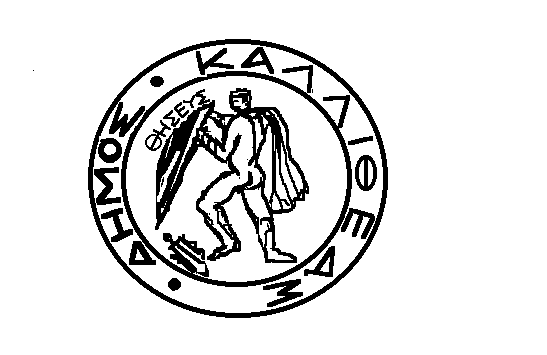 